1. OSNOVNI PODACI O ŠKOLI1. MATIČNA ŠKOLA DOMAŠINEC, Domašinec, Marka Kovača 1, 40318 Dekanovec. Tel:040/863-106e-mail: ured@os-domasinec.skole.hr2. PODRUČNA ŠKOLA DEKANOVEC, Marka Kovača 16a, 40318 Dekanovec. Tel: 040/849-4093. PODRUČNA ŠKOLA TURČIŠĆE, Turčišće 133, 40318 Dekanovec. Tel: 040/863-385Ravnateljica: Martina Kivač, mag. theol.Tajnica škole: Mirjana Kramar, ekonomistPsihologinja: Jasenka Đurić, prof. psihologijeVoditeljica računovodstva: Miljenka Kolarić, dipl. oec.Voditeljica Aktiva razredne nastave: Marija Novak, nast.Voditeljica Aktiva predmetne nastave: Ivana Mošmondor, prof.Predsjednik Vijeća roditelja: Ivanka TuksarPredsjednik Vijeća učenika: Melani KošakVoditeljica Učeničke zadruge „Lafra“: Jasenka Đurić, prof.Voditelj ŠŠD „DDT“: Dušan Lapov, nast.2. PODACI O UVJETIMA RADA2.1. Podaci o upisnom području	Osnovna škola Domašinec (u daljnjem tekstu: Škola) ima u svom sastavu matičnu školu u Domašincu s 12 razrednih odjela, od čega 4 odjela razredne nastave i 8 odjela predmetne nastave, Područnu školu Dekanovec s 3 odjela razredne nastave (1. razred, 4. razred i kombinirani razredni odjel 2. i 3. razreda) i Područnu školu Turčišće s 2 kombinirana odjela razredne nastave 1. i 3. razred te 2. i 4. razred.	Matičnu školu polaze učenici iz Domašinca, a od 5. do 8. razreda u matičnu školu dolaze i učenici iz Dekanovca i Turčišća.  Područnu školu Dekanovec polaze učenici iz Dekanovca, a Područnu školu Turčišće učenici iz Turčišća. 	Školsko područje je dio Župe Svih Svetih Dekanovec i Župe Sveti Juraj u Trnju. 	Osnovna škola Domašinec djeluje na području Općine Domašinec i Općine Dekanovec. Domašinec je prema posljednjem popisu stanovništva (2011. godine) imao 1700 stanovnika, Dekanovec 774 stanovnika i Turčišće 551 stanovnika.Učenici uglavnom potječu iz prosječno situiranih obitelji i stanuju u obiteljskim kućama svojih roditelja. Izuzetak su učenici iz socijalno ugroženih obitelji o kojima vodi brigu i pojačani nadzor Centar za socijalnu skrb, na temelju svoje dokumentacije i zakonskih ovlaštenja. Školsko područje je seoskog karaktera. Za učenike iz Dekanovca i Turčišća organiziran je prijevoz autobusom u sufinanciranju Općina Domašinec i Dekanovec. Posebne društvene i kulturne aktivnosti u naseljima lokalnog su karaktera i ne zadovoljavaju u potpunosti potrebe školske djece (nema kina, kazališta, glazbene ili druge specijalizirane škole…). S obzirom na to Škola preuzima odgovornost o organizaciji putovanja u gradove i kulturne ustanove, daje javne priredbe i organizira predavanja. Otvorena je prema okruženju i uspostavlja najrazličitije oblike partnerstva na lokalnoj razini.  Ističemo da u Općinama Domašinec i Dekanovec djeluju dobrovoljna vatrogasna društva, orkestri limene glazbe čiji su članovi učenici naše škole. Također djeluju i udruge žena s kojima škola ima dobru suradnju. Naši učenici članovi su i Kulturno-umjetničke udruge Maškori iz Domašinca i Kulturno-umjetničke udruge „LAFRA“ iz Turčišća koje promiču i čuvaju kulturnu baštinu našeg kraja. Također, učenici naše škole aktivni su i u sportskim društvima koja djeluju na našem području - NK „Dinamo“ Domašinec, NK „Borac PMP“  Turčišće, NK Dekanovec te NK „Međimurje“ Čakovec.	U nastavni proces od 1. do 8. razreda uključuju se i učenici romske nacionalne manjine koji žive na našem upisnom području. Njih Škola u potpunosti uključuje u nastavni proces te im usađuje kvalitete potrebne za daljnji život.Za učenike Rome u nižim razredima (zbog nedovoljnog poznavanja hrvatskog jezika) tijekom nastave je osigurana pomoć romskog pomagača. Radi se o osobi s prebivalištem u naselju koje je u sastavu mjesta Domašinec. Osim pomoći u nastavi (u obliku pojašnjenja tijekom komunikacije učenika i učitelja) romski pomagač pomaže učenicima u izradi domaće zadaće, a koristan je i u prijenosu informacija roditeljima.Najveći problem ovog područja je sve manji broj djece. Taj problem je uzrokovan smanjenim natalitetom, ali i raseljavanjem obitelji u inozemstvo koje je uočeno u nekoliko prošlih školskih godina. 2.2. Prostorni uvjeti škole2.2.1. Matična škola DomašinecOznaka stanja opremljenosti do 50%..1, od 51-70%..2, od 71-100%..32.2.2. Područna škola DekanovecOznaka stanja opremljenosti do 50%..1, od 51-70%..2, od 71-100%..32.2.3. Područna škola TurčišćeOznaka stanja opremljenosti do 50%..1, od 51-70%..2, od 71-100%..32.3. Školski okolišOznaka stanja opremljenosti do 50%..1, od 51-70%..2, od 71-100%..32.4. Nastavna sredstva i pomagalaOznaka stanja opremljenosti do 50%..1, od 51-70%..2, od 71-100%..32.4.1. Knjižni fond škole2.5. Plan obnove i adaptacije3. PODACI O IZVRŠITELJIMA POSLOVA I NJIHOVIM RADNIM  ZADUŽENJIMA3.1. Podaci o odgojno-obrazovnim radnicimaNapomena: Prema Zakonu o zaštiti osobnih podataka radni staž djelatnika i godine starosti djelatnika nisu dio Godišnjeg plana i programa rada Osnovne škole Domašinec za školsku godinu 2016./2017.3.1.1. Podaci o učiteljima razredne nastave3.1.2. Podaci o učiteljima predmetne nastave3.1.3. Podaci o ravnatelju i stručnim suradnicima škole3.1.4. Podaci o odgojno-obrazovnim radnicima - pripravnicimaOve školske godine iz mjera Hrvatskog zavoda za zapošljavanje imamo učiteljicu pripravnicu koja  će nakon odrađenog pripravničkog staža steći pravo na polaganje stručnog ispita.3.1.5. Podaci o ostalim radnicima škole3.1.6. Povremena prisutnost pomagača u nastavi preko različitih projekata3.1.6.1. Projekt Javnih radova Hrvatskog zavoda za zapošljavanjeU okviru projekta Javnih radova Hrvatskog zavoda za zapošljavanje OŠ Domašinec će nastojati, kad god je to moguće, osigurati dodatnu pomoć učenicima kojima je to potrebno u obrazovanju. Taj dio programa Javnih radova odnosi se na zapošljavanje nezaposlene osobe romske nacionalne manjine koji će pomagati u  procesu socijalizacije i razvijanja vještina nužnih za praćenje obrazovnog procesa kod učenika razredne nastave matične škole. Predviđeno trajanje ovog programa je šest mjeseci (odnosno prema odobrenju Hrvatskog zavoda za zapošljavanje - ovisno o prethodnom stažu kandidata za zapošljavanje).3.1.6.2. Projekt pomoćnika - asistenta u nastavi uz potporu Županije međimurske i Ministarstva znanosti, obrazovanja i sportaStalnu prisutnost  pomoćnika u nastavi kroz duže vrijeme dozvoljava Zakon o odgoju i obrazovanju u osnovnoj i srednjoj školi. Uvjet provođenja programa je da su osigurana sredstva za pokriće troškova naknade pomoćniku temeljem ugovora o djelu  i ostalih davanja na nju iz sredstava jedinica lokalne samouprave ili Ministarstva znanosti, obrazovanja i sporta. Djelomična priprema za provođenje ovog projekta u OŠ Domašinec započela je prije pet godina kada je s Županijom i Općinom Dekanovec dogovoren model financiranja, a u isto vrijeme praktično se educirala osoba koja će raditi kao pomoćnik. Ove školske godine Međimurska županija je svojim projektom osigurala pomoćnika učeniku osmog razreda Matične škole, a planirano vrijeme trajanja projekta je najmanje do kraja nastavne godine.  Učeniku kojem je potreban pomoćnik u PŠ Dekanovec osigurat će se dogovorom Međimurske županije i Hrvatskog zavoda za zapošljavanje.U suradnji s Savezom udruga osoba s invaliditetom Međimurske županije krenuli smo u natječaj za još dvoje pomoćnika – asistenta zbog potreba koje imamo u našoj školi. Naime, pomoćnik je potreban učeniku četvrtog razreda u PŠ Turčišće i učenici sedmog razreda Matične škole. Isti učenici su školsku godinu 2015./2016. imali pomoćnike – asistente i uz njihovu pomoć su savladali planirani nastavni plan i program. Učeniku 4. razreda je odobren pomoćnik s navedenog projekta dok je za učenicu iz sedmog razreda pomoćnika osigurala Međimurska županija u suradnji s Hrvatskim zavodom za zapošljavanje.3.2. Tjedna i godišnja zaduženja odgojno-obrazovnih radnika škole3.2.1. Tjedna i godišnja zaduženja učitelja razredne nastave3.2.2. Tjedna i godišnja zaduženja učitelja predmetne nastaveNapomena: Bonus od 2 sata ostvaruju: Mira Janjanin i Dušan Lapov.Nestručno je zastupljena nastava u razredima u kojima predaje učiteljica matematike Marija Horvat Levačić.3.2.3. Tjedna i godišnja zaduženja ravnatelja i stručnih suradnika škole3.2.4. Tjedna i godišnja zaduženja ostalih radnika škole4. PODACI O ORGANIZACIJI RADA4.1. Organizacija smjena	Matična škola u Domašincu radi u dvije smjene. U prijepodnevnoj smjeni učenici počinju s nastavom u 7.30, a završavaju u 12.40 sati. Poslije podne nastava počinje u 13.00 sati, a završava u 18.10 sati. U međusmjeni održava se dopunska nastava, dodatna nastava i izvannastavne aktivnosti. Izborna nastava Katoličkog vjeronauka u potpunosti je integrirana u raspored, a Njemačkog jezika i Informatike integrirana je djelomično.	Područna škola Dekanovec radi u dvije smjene, a razredi se izmjenjuju mjesečno. Petkom su sva tri razreda zajedno u jutarnjoj smjeni.  U prijepodnevnoj učenici počinju s nastavom u 8,00 sati, a završavaju u 13.00 sati. Poslije podne nastava počinje u 12.15 sati, a završava u 17.15 sati.	Područna škola Turčišće radi u jednoj smjeni. Nastava započinje u 8.00 sati, a završava u 13.00 sati.	Iza svakog sata učenici imaju odmor od 5 minuta, osim iza 2. sata kada odmor traje 20 minuta zbog prehrane učenika. U Područnim školama odmor namijenjen prehrani učenika traje 25 minuta.	Obvezu praćenja ulaza i zvona u smjeni predmetne nastave vrši dežurni učenik. U područnim odjelima nema dežurnog učenika.	Tijekom nastave neprestanu brigu o redu u školi vrše dežurni učitelji. U razrednoj nastavi svakog dana dežuraju tri učitelja. U predmetnoj nastavi svakog dana dežuraju četiri učitelja. Prvi dežurni učitelj dolazi 30 minuta prije početka nastave, pušta učenike u školu, a kasnije dežura na katu. Drugi i treći dežurni učitelji dežuraju u prizemlju i prate podjelu i tijek užine, te dežuraju u prizemlju. Drugi dežurni organizira zamjenu u slučaju da nema ravnateljice ili satničarke. Četvrti dežurni dežura na katu i prati učenike do autobusa pri odlasku iz škole.	Škola nema produženi ni cjelodnevni boravak.	Svakog petka provodi se projekt Shema školskog voća za sve učenike.RASPORED ZVONA U MATIČNOJ ŠKOLIPRIJEPODNEVNI TURNUS                                                                POSLIJEPODNEVNI TURNUS4.2. Raspored dežurstva učiteljaRAZREDNA NASTAVA – PRIJEPODNERAZREDNA NASTAVA – POSLIJEPODNEPREDMETNA NASTAVA- PRIJEPODNEPREDMETNA NASTAVA – POSLIJEPODNENAPOMENA:Učitelji predmetne nastave dežuraju po slijedećem principu:1. dolazi 30 minuta ranije, pušta učenike u školu, a kasnije dežura na katu2. dežura u prizemlju  i za vrijeme užine dežura u prizemlju 3. dežura u prizemlju, prati podjelu i tijek užine4. dežura na katu i prati učenike na autobus- za vrijeme velikog odmora 1. i 4. dežurni učitelji su na stepenicama- učitelj koji je označen kurzivom organizira zamjene ukoliko nema satničarke ili ravnateljice4.3. Raspored primanja roditeljaUčitelji razredne nastaveUčitelji predmetne nastave4.4. Godišnji kalendar rada za 2016./2017. školsku godinu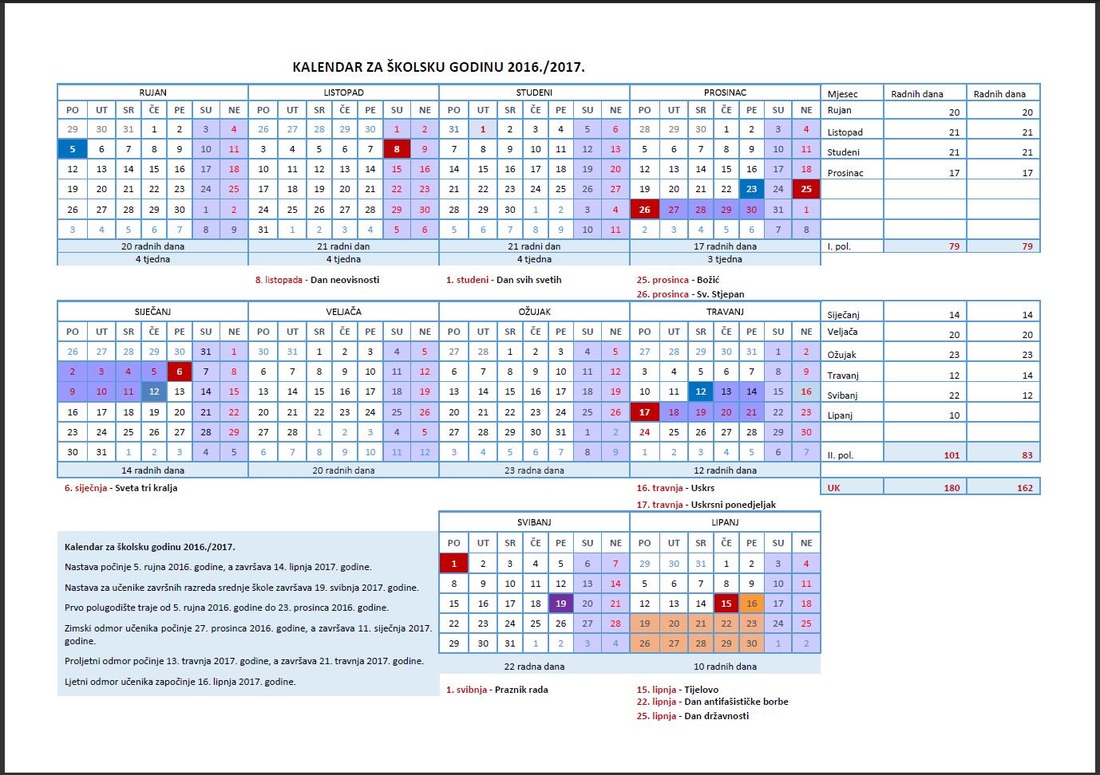 4.5. Broj nastavnih dana i radnih tjedanaBroj nastavnih dana i radnih  tjedana4.6. Važniji dani i događajiBlagdani u Republici Hrvatskoj4.7. Podaci o broju učenika4.7.1. Podaci o broju učenika i razrednih odjela4.7.2.Primjereni  oblici školovanja po razredima i oblicima rada oblik4.7.3. Nastava u kućiU školskoj godini 2016./2017.  u OŠ Domašinec nije predviđen ovakav način nastave.5. TJEDNI I GODIŠNJI BROJ SATI OBRAZOVNOG RADA PO RAZREDIMA5.1. Tjedni i godišnji broj nastavnih sati za obvezne nastavne predmete po razredima5.2. Tjedni i godišnji broj nastavnih sati za ostale oblike odgojno-obrazovnog rada5.2.1. Tjedni i godišnji broj nastavnih sati izborne nastave5.2.1.1. Tjedni i godišnji broj nastavnih sati izborne nastave katoličkog vjeronauka5.2.1.2. Tjedni i godišnji broj nastavnih sati izborne nastave stranog jezika5.2.1.3. Tjedni i godišnji broj nastavnih sati izborne nastave informatike 5.2.2. Tjedni i godišnji broj nastavnih sati dopunske nastave5.2.3. Tjedni i godišnji broj nastavnih sati dodatne nastave5.3. Obuka plivanja	Obuka neplivača provodi se u 3. razredu. Škola plivanja provodi se jednom tjedno u trajanju od 4 sata. Realizira se u skladu s mogućnostima i planiranim sredstvima osnivača – Međimurske županije. 	Obuku neplivača provode pedagozi tjelesne i zdravstvene kulture. Održava se na Gradskim bazenima Marije Ružić u Čakovcu.	Prijevoz učenika financira Županija međimurska, a ulaznice na bazene financiraju općine Domašinec i Dekanovec.	Ove školske godine obuku neplivača polazit će 23 učenika Osnovne škole Domašinec, a pratit će ih razrednice trećih razreda.5.4. Izvannastavne aktivnosti	Osim redovite i izborne nastave, nastojimo zadovoljiti interese učenika ponudom različitih izvannastavnih aktivnosti u koje se učenici mogu uključiti prema vlastitom interesu.  Tako pokrivamo različite interesne skupine i aktivnosti koje nudimo učenicima.5.5. Izvanškolske aktivnosti	Učenici sudjeluju u mnogim aktivnostima koje im se nude na području općina i županije. Time razvijaju mnoge vještine koje su u sastavu kompetencija nužnih suvremenom čovjeku. Ujedno time bogate i klimu škole jer daju doprinos mnogim aktivnostima koje se upražnjavaju u Školi. U nastavku donosimo popis izvanškolskih aktivnosti u kojima sudjeluju učenici Osnovne škole Domašinec.5.6. Plan izvanučioničke nastave (terenska nastava, plivanje, ekskurzije, kazališne predstave i sl.)	Planirane izvanučioničke nastave pobliže su objašnjene u Školskom kurikulumu.6. PLANOVI RADA RAVNATELJA, ODGOJNO-OBRAZOVNIH I OSTALIH RADNIKA6.1. Godišnji plan rada ravnateljice6.2. Plan rada stručnog suradnika - psihologa6.3. Plan rada stručnog suradnika - knjižničara6.4.Plan rada tajništva i računovodstva6.4.1. Plan rada tajnika škole6.4.2. Plan rada voditelja računovodstvaNapomena:Kontiranje i knjiženje poslovnih događaja obuhvaća slijedeće poslove:evidencija knjige ulaznih i izlaznih računa, knjiženje ulaznih i izlaznih računa;izlistanja izvoda žiro-računa te knjiženje izvoda žiro-računa, izrada temeljnica i knjiženje temeljnica, knjiženje blagajničkih dokumenta –uplatnica i isplatnica, knjiženje blagajničkog dnevnika te odlaganje sve dokumentacije.Priprema i obračun plaća i drugih isplata obuhvaća slijedeće poslove:log. i rač. kontrola evidencija radnog vremena svih radnika i unos u obračun plaće u COP-u, te ostalih plaća u računovodstvenom programu OŠ Domašinec, izrada i kontrola JOPPD-obrasca;izrada zahtjeva za refundacije bolovanja prema HZZO-u, izrada potvrda o prosjeku plaća na zahtjev radnika, banaka i sudova te obračun administrativnih zabrana, obustava iz plaće i sudskih ovrha;izrada isplatnih listi plaća i podjela isplatnih listi uz potpis radnika;obračun drugog dohotka,autorskih honorara, pomoći za bolovanje i drugih pomoći, jubilarnih nagrada i slično.Vođenje blagajne podrazumijeva zaprimanje uplata, isplata gotovine po računima, izradu  blagajničkih izvještaja,vođenje pojedinačne evidencije zaduženja za školsku kuhinju i drugih zaduženja te izrada opomena za neizvršenje uplate u rokovima.6.5. Plan rada školskog liječnika	Nadležni školski liječnik za Osnovnu školu Domašinec je Zrinka Zvornik Legen, dr.med, specijalist školske medicine.	Program aktivnosti koje će Djelatnost školske medicine provoditi u cilju zaštite zdravlja učenika tijekom školske godine 2016./2017.:CIJEPLJENJA:učenici 1. razreda protiv dječje paralize (prilikom pregleda za upis u školu cijepljeni su protiv ospica, rubeole i zaušnjaka). Cijepljenje će se obavljati u ambulanti školske medicine.učenici 6. razreda protiv virusnog hepatitisa B (3 doze)učenici 8. razreda protiv difterije, tetanusa i dječje paralizeove godine će se, prvi puta, cijepiti učenici i učenice 8. razreda protiv HPV-a. Cijepljenje je preporučeno i besplatno za roditelje, ali nije obavezno. Roditelji će biti obaviješteni o mogućnosti cijepljenja.	SISTEMATSKI PREGLEDI:učenicima 5. razreda u svrhu praćenja rasta i razvoja, te uočavanja i praćenja pubertetskih promjena,učenicima 8. razreda u svrhu profesionalne orijentacije, tj. pomoći kod odabira srednje škole.pregled kralježnice učenika 6. razreda,Sistematski pregledi će se obavljati u ambulanti školske medicine u Čakovcu.	ZDRAVSTVENI ODGOJ:	Satovi zdravstvenog odgoja održat će se:učenicima 1. razreda na temu „Pravilno pranje zubi“učenicima 3. razreda na temu „Pravilna prehrana“,učenicima 5. razreda na temu „Pubertet“,roditeljima na roditeljskim sastancima prema prethodnom dogovoru, a u skladu s potrebama škole,učiteljima na učiteljskim vijećima prema prethodnom dogovoru.	SCREENINZI I NAMJENSKI PREGLEDI:pregled vida učenika 3. razredapregled kralježnice učenika 6. razredapregledi učenika sportaša prije sudjelovanja na sportskim natjecanjima čije propozicije zahtijevaju liječnički pregledpregledi učenika sa zdravstvenim teškoćama u svrhu potpunog ili djelomičnog oslobađanja od tjelesnih aktivnosti na nastavi TZK.	SAVJETOVALIŠNI RADZa učenike sa zdravstvenim poteškoćama, emocionalnim poteškoćama, školskim neuspjehom, poteškoćama prilagodbe na školu, poremećajima prehrane i pretilosti, poremećajima ponašanja, odvijati će se prema prethodnom dogovoru roditelja s nadležnim liječnikom škole. TEL: 386 832 ili MOB: 098206524	RAD POVJERENSTVA ZA PROCJENU PSIHOFIZIČKE SPOSOBNOSTI DJECE ZA ŠKOLOVANJEŠkolski liječnik predsjednik je povjerenstva za procjenu psihofizičke sposobnosti djece koje predlaže rješenje primjerenog oblika programa obrazovanja.7. PLAN RADA ŠKOLSKOG ODBORA I STRUČNIH TIJELA7.1. Plan rada Školskog odboraNačin rada Školskog odbora pobliže je određen Poslovnikom o radu kolegijalnih tijela, a djelokrug rada Statutom Škole.Školski odbor radi na temelju ovlasti koje mu daje Statut, a sjednice će se održavati prema potrebi, odnosno programu zadanom zadaćama Školskog odbora predviđenim Statutom.7.2. Plan rada Učiteljskog vijeća                 Učiteljsko vijeće radit će na sjednicama prema potrebi, a najmanje dva puta u svakom obrazovnom razdoblju. Djelokrug rada određen je Statutom.                       Tijekom školske godine održati će se najmanje četiri sjednice Učiteljskog vijeća, a otprilike i toliko sjednica razrednih vijeća. Na njima će se raspravljati mnoga stručna pitanja iz rada škole, kao npr. izvještaji o uspjehu po obrazovnim razdobljima, opći uspjeh na kraju nastavne godine, realizacija nastavnog plana i programa, teškoće u nastavnom procesu, odgojno djelovanje, stručna predavanja, usavršavanje djelatnika, zaduženja učitelja i slično.7.3. Plan rada Razrednog vijeća Djelokrug rada razrednih vijeća određen je Statutom. Razredno vijeće obavljat će niz drugih poslova utvrđenih Zakonom, podzakonskim aktima, Statutom i drugim općim aktima Škole.              Sjednicama razrednog vijeća obavezno su nazočni učitelji, a na poziv i stručni suradnik te, prema potrebi, i učenik – predstavnik razrednog odjela.              Planirano je realizirati najmanje četiri sjednice razrednih vijeća V.-VIII.  razreda  i to prema sljedećem rasporedu:7.4. Plan rada Vijeća roditelja	U školskoj godini 2016./2017. predsjednica Vijeća roditelja je Ivanka Tuksar, a zamjenik predsjednice Vijeća roditelja je Danijel Jankaš.	Tijekom čitave godine odvijati će se suradnja s Županijom, Općinama Dekanovec i Domašinec, drugim organizacijama i udrugama i roditeljima.7.5. Plan rada Vijeća učenika            Namjera osnivanja Vijeća učenika u OŠ Domašinec je da promovira građanski odgoj i potakne učenike na aktivnije sudjelovanje u radu škole.Aktivnosti na kojima će Vijeće učenika raditi na način da organizira druge učenike su sljedeće:         - sudjelovanje na prijedlozima jelovnika         - obilježavanje Međunarodnog dana djece        - projekt „1000 ždralova“         - obilježavanje Mjeseca borbe protiv ovisnosti        - akcije humanitarno-ekološkog karaktera            U spomenutim aktivnostima članovi Vijeća učenika će biti nositelji akcija u razrednim odjelima, a nakon provedene aktivnosti će se iste analizirati na sastancima Vijeća.Uz spomenuto,  Vijeće učenika će raditi na analizi aktualnih događanja u školi s kritičkim osvrtom na njih, a u cilju preuzimanja veće odgovornosti učenika za ozračje u školskom okruženjuPredstavnici učenika u Vijeću učenika su:	U školskoj godini 2016./2017. predsjednica Vijeća učenika je Melani Košak, a zamjenik predsjednice Vijeća učenika je Mihael Sirc.7.6. Plan rada Aktiva predmetne nastave	Aktiv predmetne nastave djeluje i radi prema nastavnom planu i programu koji se na početku svake školske godine predlaže i usvaja najprije od Aktiva, a u sklopu Godišnjeg plana i programa Osnovne škole Domašinec, Učiteljskog vijeća i Školskog odbora.	Aktiv se održava na početku školske godine, na kraju polugodišta, na kraju školske godine i prema potrebi.	Sjednica Aktiva saziva se na prijedlog Glavnog tima (voditelj Aktiva, ravnateljica škole, psiholog)  ili bilo kojeg člana istog Aktiva.	Prijedlog Godišnjeg plana i programa Aktiva sadržava osnovne smjernice koje su neophodne da bi nastavni proces i aktivnosti van škole bili uspješniji.	U školskoj godini 2016./2017. voditeljica Aktiva predmetne nastave je učiteljica Ivana Mošmondor, prof.	Aktiv učitelja predmetne nastave će na svojim sjednicama razmatrati sljedeća pitanja:nabava školskih knjiga, priručnika i ostalih sredstava za rad,formirati Godišnji plan: timski i tematski korelativno,u timovima planirati godišnji raspored tema, ključnih pojmova i odgojno-obrazovnih postignuća, mjesečne rasporede, oblike rada i aktivnosti;mjesečni timski plan;posebno istaknuti sadržaje, oblike rada, ključne pojmove i obrazovna postignuća za učenike s teškoćama u razvoju;terensku nastavu planirati kao integriranu i korelativnu cjelinu;timski planirati izvanučioničku nastavu, oblike slobodne nastave, korelacije, integrirani dan i integrirani pristup, tematske dane, timsku nastavu, terensku nastavu i izvanučioničku nastavu, projekte i istraživanja;planirati u timovima konkretnu suradnju s roditeljima i lokalnom zajednicom po mjesečnim planovima;izvješća sa seminara organiziranih na nivou županije;individualno permanentno usavršavanje učitelja:timski planirati i organizirati izlete, proslave, športske i književne susrete, posjete kazalištima i kino predstavama;ogledna predavanja;organizacija seminara i radionica na temu disleksije, disgrafije i diskalkulije,specifičnosti u radu s učenicima Romima,suradnja sa stručnjacima kompetentnim za integraciju učenika Roma i učenika s teškoćama u razvoju u redovni nastavni proces,organizacija stručne prakse za studente;praćenje, vrednovanje i ocjenjivanje učenika.7.7. Plan rada Aktiva razredne nastave                         Aktiv razredne nastave djeluje i radi prema nastavnom planu i programu  koji se na početku svake školske godine predlaže i usvaja najprije od Aktiva, a u sklopu Godišnjeg plana i programa Osnovne škole Domašinec i od Učiteljskog vijeća te Školskog odbora.                         Plan i program usklađen je sa Zakonom o školstvu, a poštujući sve specifičnosti škole. Aktiv se održava na početku školske godine, na kraju polugodišta, na kraju školske godine i prema potrebi.Sjednica Aktiva saziva se na prijedlog voditelja Aktiva, ravnateljice ili bilo kojeg člana.U školskoj godini 2016./2017. voditeljica Aktiva razredne nastave je učiteljica Marija Novak.Aktiv učitelja razredne nastave će na svojim sjednicama razmatrati slijedeća pitanja:izrada školskog kurikuluma po razrednim timovimaizrada mjesečnih planova s istaknutom temom po razrednim timovima te pisani zapisnabava školskih knjiga, priručnika i ostalih sredstava za radanaliza realizacije plana i programa nakon svakog polugodištaizvješća sa seminaraindividualno permanentno usavršavanje učiteljaplaniranje i organizacija posjeta kazališnim i kino predstavamaplaniranje i organizacija izleta, proslava, sportskih i književnih susretaplaniranje i organiziranje Škole u prirodiplaniranje i organizacija predavanja za učitelje RNuočavanje problema u radu s učenicima koji imaju poteškoće u usvajanju nastavnih sadržaja te u ponašanjuspecifičnosti u radu s učenicima Romimasuradnja sa stručnjacima kompetentnim za integraciju djece s teškoćama u razvoju u redovni nastavni procesorganizacija stručne prakse za studenteorganizacija mentorstva za učitelje pripravnikepraćenje, vrednovanje i ocjenjivanje  učenika.8. PLAN STRUČNOG OSPOSOBLJAVANJA I USAVRŠAVANJA            Svaki učitelj dužan je voditi evidenciju o permanentnom usavršavanju u obrascu Individualni plan i program permanentnog usavršavanja koji se predaje na kraju školske godine. Ovisno o financijskim prilikama u školi i zainteresiranosti djelatnika nastojat ćemo pratiti trendove prisustvovanja djelatnika na stručnom usavršavanju. 8.1. Stručno usavršavanje u školi8.1.1. Stručna vijeća8.1.2. Stručna usavršavanja za sve odgojno-obrazovne radnike8.2. Stručna usavršavanja izvan škole8.2.1.  Stručna usavršavanja na županijskoj razini8.2.2. Stručna usavršavanja na državnoj razini8.3. Ostala stručna usavršavanja i osposobljavanja	Ukoliko će se pokazati potreba Škola će organizirati i ostala stručna usavršavanja i osposobljavanja. Ona će biti namijenjena rješavanju problema ili usmjeravanju djelatnika ka kvalitetnijoj međusobnoj komunikaciji, novim načinima poučavanja ili upoznavanju suvremenih metoda rada.9.  PODACI O OSTALIM AKTIVNOSTIMA U FUNKCIJI ODGOJNO-OBRAZOVNOGRADA I POSLOVANJA ŠKOLSKE USTANOVE9.1. Plan kulturne i javne djelatnosti9.2. Plan zdravstveno-socijalne zaštite učenika                  Ovdje planiramo preventivne mjere na zaštiti zdravlja učenika u školi. U suradnji sa zdravstvenom službom provođenje sistematskih pregleda, cijepljenja kao i socijalnu zaštitu učenika koji imaju potrebu da se o njima vodi dodatna briga nadležnih socijalnih službi. 	Potrebno je planirati trajanje akcije na poboljšanju odnosa između učenika i učenika, učenika i učitelja te roditelja i škole.                    Kao jedna od posebnih aktivnosti je višegodišnji projekt Stopalo kralježnica. Nositeljica projekta je učiteljica prirode i biologije Milica Lisjak-Novak, a sudionici su učenici osmog razreda. Teoretsku podršku projektu dati će i školske liječnica Zrinka Zvornik-Legen.9.3. Plan zdravstvene zaštite odgojno-obrazovnih i ostalih radnika škole	Tijekom godine planiramo u skladu s financijskim mogućnostima realizirati sistematske preglede u okviru  prava temeljem kolektivnog ugovora djelatnika, zatim sanitarne preglede svih djelatnika i periodične liječničke preglede kuharica.9.4. Školski preventivni program	Temeljni cilj školskih preventivnih programa je :afirmacija zdravih načina životarazvijanje sposobnosti dobre i uspješne komunikacije sa svojom okolinompomoć onima koji su pokazali prve znakove poremećaja u ponašanju i nesklad u psihičkom razvojuorganizacija slobodnog vremena u skladu s vlastitim potrebama i  na društveno prihvatljiv i zdrav način    Učenicima će se pružati pomoć u rješavanju kriznih situacija i u nalaženju načina za prihvatljivim oblicima samopotvrđivanja i izgradnje samopoštovanja.  Zadaće programa bit će osvještavanje problema ovisničkog ponašanja u najširem smislu, formiranje stavova i načina ponašanja te vještina socijalnog ponašanja koje će voditi vještini rješavanja problema, uspostave socijalnih kontrola i ponašanja neprihvaćanjem rizičnih oblika ponašanja.Za provođenje preventivnih programa osobito je važno da svi djelatnici škole djeluju kao tim koji će se dopunjavati u akcijama i djelovati na jedinstvenom cilju. U OŠ Domašinec posebno treba raditi na osvješćivanju tog cilja kod svih djelatnika škole pa je osobito važno i provoditi edukaciju djelatnika.U krajnjim slučajevima nasilja,  kontaktirat će se institucije (policija i Centar za socijalnu skrb, Centar za mentalno zdravlje) i poticati roditelja na uključivanje u savjetodavni rad.Teme za pojedine razredne odjele predviđene su u Kurikulumu zdravstvenog odgoja i razrednici će ih provoditi u skladu s tim planom.9.5. Plan rada učeničke zadruge Osnovne škole Domašinec	U svom praktičnom djelovanju Učenička zadruga djeluje kroz aktivnosti učenika organiziranih u sekcije Zadruge. Izborom učitelja- voditelja pojedinih aktivnosti koje su u njihovom tjednom zaduženju definirane kao izvannastavne aktivnosti ovaj oblik rada postaje sekcija zadruge. Zadruga tako djeluje u sekcijama: Kreativna sekcija „Kreativka“ (voditeljica Tatjana Kovačić), Cvjećarsko-vrtlarskoj (voditeljice  Sandra Hrgović i Štefica Marodi-Hatlak), Folklornoj (voditeljica Sneženka Jankaš), Malim čuvarima prirode i baštine (voditeljica Tatjana Pintarić), Malim cvjećarima (voditeljica Marija Novak), Ekološkoj (voditeljica Milica Lisjak Novak) i Novinarskoj sekciji (voditeljica Nina Zrna), Vrijedne ruke (voditeljica Jasenka Đurić) i Hobby (voditeljica Marija Murk).	Ciljevi tih sekcija su da stvaraju proizvode (materijalni ili kao dio baštine-pjesme i plesovi, novinarski zapisi) koji postaju i predmet prodaje na tržištu. Na taj način kod učenika se razvija i poduzetništvo kao cjelina. U takvom financijskom poslovanju povremeno sekcijama Zadruge pridružuju se i druge izvannastavne aktivnosti čije proizvode plasiramo na tržište.	U ovoj školskoj godini zadruga planira i sudjelovanje na Županijskoj smotri učeničkih zadruge gdje će se predstaviti različitim ukrasnim proizvodima koji će nastati u pojedinim sekcijama.Članstvo u tim skupinama  je dobrovoljno i neovisno o dobi učenika, pa je i tijekom godine moguće da se broj članova Zadruge mijenja. Trenutno bilježimo oko stotinjak članova.9.6. Plan rada Školskog sportskog društva „DDT“	Na godišnjoj skupštini Školskog sportskog društva „DDT“ održanoj na početku 2016./2017. školske godine odlučeno je da školski sportski klub sudjeluje u slijedećim natjecanjima:NOGOMET (m) – 5. I 6. razred – voditelj: Dario ŠincekNOGOMET (m) – 7. i 8. razred – voditelj: Dario ŠincekRUKOMET (ž) – 5. i 6. razred – voditelj: Dušan LapovRUKOMET (ž) – 7. i 8. razred - voditelj: Dušan LapovKROS (m i ž) – voditelj: Dušan LapovGRADSKI KROS (2. – 7. razred) – voditelj: Dušan LapovŽUPANIJSKO POJEDINAČNO NATJECANJE U PLIVANJUVoditelj Školskog sportskog društva „DDT“ za školsku godinu 2016./2017. je učitelj Dušan Lapov.9.6. Projekti Ministarstava koji se provode u ŠkoliVeć nekoliko godina u  Školi se provodi projekt „Shema školskog voća“ za sve učenike. Od ove godine počeo se provoditi projekt „Osiguravanje školske prehrane za učenike u riziku od siromaštva“ koji obuhvaća 42 učenika. Od ove školske godine Osnovna škola Domašinec ušla je u sustav e-Dnevnika.10. PLAN NABAVE I OPREMANJA                 U planu nabave za ovu školsku godinu imamo: školski namještaj, školske ploče, pametnu ploćuopremu za kabinete fizike, kemije, biologije, geografije i tehničke kulture te sportsku opremu i sitni inventar u skladu s raspoloživim novčanim sredstvima.11. PRILOZISastavni dijelovi Godišnjeg plana i programa rada Škole su:                                                                                                                   1. Rješenja o tjednim zaduženjima učitelja i stručnih suradnika u 2016./2017. šk. godini,2. Raspored sati svih razredaNaziv škole:OSNOVNA ŠKOLA DOMAŠINECAdresa škole:M. KOVAČA 1, 40318 DEKANOVECŽupanija:MEĐIMURSKATelefonski broj: 040-863-106Broj telefaksa:040-863-725Internetska pošta:ured@os-domasinec.skole.hrInternetska adresa:http://os-domasinec.skole.hr/Šifra škole:20-532-001Matični broj škole:03108953OIB:64297918539Upis u sudski registar (broj i datum):---Škola vježbaonica za:---Ravnateljica škole:Martina Kivač, mag. theol.Zamjenik ravnatelja:--Voditelj smjene:--Voditelj Područne škole Dekanovec:Tatjana Dobošić, nast.Voditelj Područne škole Turčišće:Renata Cesar-Mučić, nast.Broj učenika:246Broj učenika u razrednoj nastavi:112Broj učenika u predmetnoj nastavi:134Broj učenika s teškoćama u razvoju: 15 prilagođeni program i  4 individualizirani programBroj učenika u produženom boravku:--Broj učenika putnika:47Ukupan broj razrednih odjela:17Broj razrednih odjela u matičnoj školi:12Broj razrednih odjela u Područnoj školi Dekanovec:3Broj razrednih odjela u Područnoj školi Turčišće:2Broj razrednih odjela RN-a:9Broj razrednih odjela PN-a:8Broj smjena:2Početak i završetak svake smjene:7.30 - 12.40; 13.00 - 18.10Broj radnika:47Broj učitelja predmetne nastave:23Broj učitelja razredne nastave:10Broj učitelja u produženom boravku:--Broj stručnih suradnika:2Broj ostalih radnika:11 + 1 pomoćnik učenicima s teškoćamaBroj nestručnih učitelja:1Broj pripravnika:4Broj mentora i savjetnika:--Broj voditelja ŽSV-a:--Broj računala u školi:44(32 stolna računala, 12 laptopa), 1 tabletBroj specijaliziranih učionica:3Broj općih učionica:7 (matična škola), 2 (PŠ Dekanovec), 2 (PŠ Turčišće)Broj sportskih dvorana:--Broj sportskih igrališta:2Školska knjižnica:1Školska kuhinja:3NAZIV PROSTORA  (klasična učionica, kabinet, knjižnica, dvorana)UčioniceUčioniceKabinetiKabinetiOznaka stanja opremljenostiOznaka stanja opremljenostiNAZIV PROSTORA  (klasična učionica, kabinet, knjižnica, dvorana)BrojVeličina u m2BrojVeličina u m2Opća opremljenostDidaktička opremljenostHrvatski jezik 1 – 1. razred16522Hrvatski jezik 2 – 4. razred16522Matematika 1 – 2. razred16522Matematika 2 15511222Tehnička kultura - Informatika15511222Kabinet razredna nastava11222Kemija – Biologija - Priroda16511221Strani jezik16522Geografija – Povijest – 3. razred16511232Likovna kultura – Glazbena kultura15511222Kabinet glazbena kultura11222Tjelesna i zdravstvena kultura15511212Knjižnica15422Zbornica13522Ured - ravnateljica11522Ured – tajništvo, računovodstvo11522Ured - psihologinja11522Školski hol121022Školska kuhinja12U K U P N O:16954896PŠ DEKANOVECUčionica 115432Učionica 215422Zbornica11622Školski hol - blagovaonica1602Školska kuhinja1102UKUPNO5194PŠ TURČIŠĆEUčionica 114032Učionica 216522Zbornica12022Školska kuhinja18Školski hol - blagovaonica134Kabinet 11222UKUPNO16712Naziv površineVeličina u m2Ocjena stanjaDOMAŠINEC1. Sportsko igralište405022. Zelene površine122003PŠ DEKANOVEC1. Sportsko igralište15012. Zelene površine35002PŠ TURČIŠĆE1. Zelene površine36062U K U P N O23560ODJELINASTAVNA SREDSTVA I POMAGALASTANJEMatična školaAudiooprema:2Matična školaVideo i fotooprema:2Matična školaInformatička oprema:3Matična školaOstala oprema:2PŠ DekanovecAudiooprema2PŠ DekanovecVideo i fotooprema:2PŠ DekanovecInformatička oprema:3PŠ DekanovecOstala oprema:2PŠ TurčišćeAudiooprema:1PŠ TurčišćeVideo i fotooprema:1PŠ TurčišćeInformatička oprema:2PŠ TurčišćeOstala oprema:2KNJIŽNI FONDSTANJESTANDARDLektirni naslovi (I.– IV. razred)7111461Lektirni naslovi (V.– VIII. razred)7131461Književna djela973---Stručna literatura za učitelje1741948Ostalo2299---U K U P N OU K U P N O4870Što se planira preurediti ili obnovitiMatična škola u Domašincu: Izmjena dijela stolarije na novom dijelu zgradePopravak krovišta koje prokišnjavaIzmjena ploča i namještajaObnova kabineta i nastavnih pomagalaRekonstrukcija rasvjetePŠ Dekanovec:Zatvaranje atrijaPŠ Turčišće:Sanacija stropova-izrada spuštenih stropovaIzmjena poda u hodnikuRekonstrukcija rasvjete        IME i PREZIMESTRUKA stupanjstručne SpremePREDMET1.Tatjana KovačićNastavnik razredne nastaveVŠS1. razred Domašinec2.Sandra Hrgović Magistra primarnog obrazovanjaVSS2. razred Domašinec3.Sneženka  JankašNastavnik razredne nastaveVŠS3. razred Domašinec4.Nina BenkoDiplomirani učitelj razredne nastave s poj. prog. iz predmeta hrvatski jezikVSS4. razred Domašinec – ½ radnog vremena5.Štefica Marodi -HatlakMagistra primarnog obrazovanja s poj. prog. iz predmeta hrvatski jezikVSS4. razred Domašinec – ½ radnog vremena6.Tatjana PintarićNastavnik razredne nastaveVŠS1. razred Dekanovec7.Tatjana DobošićNastavnik razredne nastaveVŠS2./3. razred Dekanovec8.Silvija BiračDiplomirani učitelj razredne nastaveVSS4. razred Dekanovec9.Renata Cesar-MučićNastavnik razredne nastaveVŠS1./3. razred Turčišće10.Marija NovakNastavnik razredne nastaveVŠS2./4. razred TurčišćeIME i PREZIMESTRUKA stupanj stručne spremePREDMET1.Mira JanjaninNastavnik hrvatskog jezika i književnosti jugoslovenskih narodaVŠSHrvatski jezik 2.Nina ZrnaDiplomirani učitelj razredne nastave s poj. prog. iz predmeta hrvatski jezikVSSHrvatski jezik 4.Gabrijela BinderNastavnik likovne umjetnostiVŠSLikovna kultura5.Tihana NovakMagistra glazbene pedagogijeVSSGlazbena kultura6.Rok MikecProfesor glazbeVSSGlazbena kultura7.Simona Sinković Diplomirani učitelj razredne nastave s poj. prog. iz predmeta njemački jezikVSSNjemački jezik 8.Mirela Kovač DraščićDiplomirani učitelj razredne nastave s poj. prog. iz predmeta engleski jezikVSSEngleski  jezik 9.Željka Horvat-ŽivkovićDiplomirani učitelj razredne nastave s poj. prog. iz predmeta engleski jezikVSSEngleski jezik10.Ina SušecDiplomirani učitelj razredne nastave s poj. prog. iz predmeta engleski jezikVSSEngleski jezik11.Marija MurkDiplomirani učitelj razredne nastave s poj. prog. iz predmeta matematikaVSSMatematika – učiteljica koristi pravo na rad s ½ radnog vremena12.Marija Horvat LevačićMagistra primarnog obrazovanjaVSS Matematika13.Jelena HunjadiMagistra matematikeVSSMatematika14.Milica Lisjak-NovakProfesor kemije i biologijeVSSKemija i biologija15.Emina RusDiplomirani učitelj razredne nastave s poj. prog. iz predmeta prirodoslovljeVSSPriroda16.Tomislav SušecProfesor  povijesti  i  sociologijeVSSPovijest 17.Ivana MošmondorProfesor povijesti i geografijeVSSGeografija i povijest18.Enes BećirovićDiplomirani inženjer strojarstvaVSSTehnička kultura i fizika19.Dušan LapovNastavnik fizičke kulture  i prve pomoćiVŠSTjelesna i zdravstvena kultura20.Dario ŠincekDiplomirani učitelj razredne nastave s poj. prog. iz predmeta informatikaVSSInformatika 21.Kristina KobalMagistra religiozne katehetike i pedagogijeVSSKatolički vjeronauk 22.Vedrana VukMagistra religiozne katehetike i pedagogijeVSSKatolički vjeronauk23.Krunoslav LajtmanDiplomirani crkveni glazbenikVSSUčitelj koristi pravo na rad  s ½ radnog vremenaRed.brojIME I PREZIMEZVANJESTUPANJ STRUČNE SPREMERADNO MJESTO1.Martina KivačMagistra teologijeVSSravnateljica2.Jasenka ĐurićProfesor psihologijeVSSpsiholog3.Marija TotDiplomirani učitelj razredne nastaveDiplomirani bibliotekarVSSknjižničarIME I PREZIMESTRUKARAD KOJI OBAVLJAMENTORNAPOMENA1.Tihana NovakMagistra glazbene pedagogijeUčiteljica glazbene kultureMarina KorunekMentorica je zaposlenik  III. osnovne škole Čakovec2.Jelena HunjadiMagistra edukacije matematike i informatikeUčiteljica matematike3.Monika RemenarMagistra primarnog obrazovanjaRazredna nastava Renata Cesar-MučićPripravnica  preko HZZZ4. Manuela Božić- porodiljni dopustMagistra matematikeUčiteljica matematikeTanja DebelecMentorica je zaposlenik  I. osnovne škole ČakovecIME I PREZIMERADNO MJESTOSTRUKASTUPANJ STRUČNE SPREME1.Mirjana KramartajnicaEkonomistInformatičarVŠS2.Miljenka Kolarićvoditeljica računovodstvaDiplomirani ekonomistVSS3.Ivan Kontrecdomar-ložačmonterSSS4.Anica KontrecspremačicaradnicaNKV5.Ksenija JankulijaspremačicaradnicaNKV6.Snježana Sabolekkuharica-spremačicasamostalni konobar SSS7.Helena Rališkuharica-spremačicakuharicaSSS8.Anica Đurkin (zamjena)kuharicakuharicaSSS9.Sandra Golubić KrnjakNapomena: radnica je na bolovanjukuharicakuharicaSSS10.Miroslav Oršušromski pomagačautomehaničarSSSIME I PREZIME UČITELJAPredmetRazredRedovita nastavaIzborna nastavaRazredništvoOstali posloviUmanjenje radne obvezeUKUPNODOPDODINAUKUPNOPosebni posloviStručno metodičke pripremeOstali poslovi razrednikaOstali posloviUKUPNOUKUPNOUKUPNOIME I PREZIME UČITELJAPredmetRazredRedovita nastavaIzborna nastavaRazredništvoOstali posloviUmanjenje radne obvezeUKUPNODOPDODINAUKUPNOPosebni posloviStručno metodičke pripremeOstali poslovi razrednikaOstali posloviUKUPNOTJEDNOGODIŠNJETatjana KovačićRazredna nastava1. Domašinec16218111382919401400Sandra HrgovićRazredna nastava2. Domašinec16218111382919401400Sneženka JankašRazredna nastava3. Domašinec16218111382919401400Nina BenkoRazredna nastava4. Domašinec821011423920700Štefica Marodi-HatlakRazredna nastava4. Domašinec7711133,56,51020700Tatjana PintarićRazredna nastava1. Dekanovec16218111382919401400Tatjana DobošićRazredna nastava2./3. Dekanovec162181123823+622421470Silvija BiračRazredna nastava4. Dekanovec1521711137,5210,520401400Renata Cesar-MučićRazredna nastava1./3. Turčišće16218201382919401400Marija NovakRazredna nastava2./4. Turčišće16218111382919401400IME I PREZIME UČITELJAPredmetRazredRedovita nastavaIzborna nastavaRazredništvoOstali posloviUmanjenje radne obvezeUKUPNODOPDODINAUKUPNOPosebni posloviStručno metodičke pripremeOstali poslovi razrednikaOstali posloviUKUPNOUKUPNOUKUPNOIME I PREZIME UČITELJAPredmetRazredRedovita nastavaIzborna nastavaRazredništvoOstali posloviUmanjenje radne obvezeUKUPNODOPDODINAUKUPNOPosebni posloviStručno metodičke pripremeOstali poslovi razrednikaOstali posloviUKUPNOTJEDNOGODIŠNJEMira JanjaninHrvatski jezik6.a, 6.b, 8.a, 8.b1822011261218401400Nina ZrnaHrvatski jezik5.a, 7.a, 7.b, 8.b172 7.a191235,5210,518401400Gabrijela BinderLikovna kultura5.a-8.b8192236920700Tihana NovakGlazbena kultura5.a-8.b8192236920700Rok MikecGlazbena kultura4.a, 4.b, 4.c33111237245Mirela Kovač DraščićEngelski jezik5.a, 6.a, 7.b, 8.a, 8.b1526.a172226521017401400Željka Horvat-ŽivkovićEngleski jezik1.a, 1.b-4.b, 6.b, 7.a, 7.c1726.b1922462917401400Ina SušecEngleski jezik2.a, 3.a, 4.a, 1.c-4.c10102114471125875Jelena HunjadiMatematika6.a, 6.b, 8.a, 8.b1628.b18224621018401400Marija MurkMatematika5.a, 7.c8191236920700Marija Horvat LevačićMatematika7.a, 7.b8821336920700Emina RusPriroda5.a, 6.a, 7.a5,55,51122,54,511385Milica Lisjak-NovakBiologija Kemija7.a-8.b7.a-8.b2027.c2211272716401400Enes BećirovićFizika Tehnička kultura7.a-8.b5.a-8.b1827.b20224421016401400Tomislav SušecPovijest5.a, 6.a, 6.b, 7.a, 7.b10111221551124840Ivana MošmondorPovijestGeografija7.c, 8.a, 8.b5.a-8.b21,521,52,52,56,59,516401400Dušan LapovTjelesna i zdr. kultura5.a-8.b1612195561016401400Vedrana VukKatolički vjeronauk1.a 3.a, 5.a, 7.a, 7.b, 7.c, 1.b-4.b1825.a20462816401400Kristina KobalKatolički vjeronauk2.a, 4.a, 6.a, 6.b, 8.a, 8.b, 1.c-4.c1616336713321120Simona SinkovićNJemački jezik4.a-8.b1621814561117401400Dario ŠincekInformatika5.a-8.b1628.a18442621018401400Ime i prezimeStrukaRadno mjestoRadno vrijeme(od – do)Broj satitjednoBroj sati godišnjegzaduženja1.Martina KivačMagistra teologijeravnateljica7.00-15.00 Utorkom 10.00-18.00i po potrebi4020002.Jasenka Đurićprofesor psihologijepsiholog8.00-14.00Četvrtkom12.00-18.00 i po potrebi4020003.Marija Totdiplomirani učitelj razredne nastavediplomirani bibliotekarknjižničar8.00-14.00 svaki utorak, četvrtak i svaki drugi petak201000Ime i prezimeStrukaRadno mjestoRadno vrijeme(od – do)Broj satitjednoBroj sati godišnjegzaduženja1.Mirjana Kramarekonomisttajnik7.00-15.004020002.Miljenka Kolarićdipl.ekonomistvoditelj računovodstva7.00-15.004020003.Ivan Kontrecmonterdomar6.00-14.004020004.Anica Đurkinkuharicakuharica6.00-10.0012.00-16.004020005.Snježana Saboleksamostalni konobarkuharica spremačica7.00-11.3013.00-16.304020006.Helena Rališkuharicakuharica spremačica6.00-14.004020007.Ksenija Jankulijaspremačicaspremačica6.00-14.0013.00-21.004020008.Anica Kontrecspremačicaspremačica6.00-14.0013.00-21.00402000SATTERMIN1.7.30 – 8.152.8.20 – 9.053.9.25 – 10.104.10.15 – 11.005.11.05 – 11.506.11.55 – 12.40SATTERMIN1.13.00 – 13.452.13.50 – 14.353.14.55 – 15.404.15.45 – 16.305.16.35 – 17.206.17.25 – 18.10PonedjeljakUtorakSrijedaČetvrtakPetakBenko Marodi-HatlakVukJankašKovačićJankašHrgovićKovačićKobalHrgovićMikecI. SušecSinkovićŠincekŠincekSinkovićBenko Marodi-HatlakPonedjeljakUtorakSrijedaČetvrtakPetakBenko Marodi-HatlakKovačićJankašKovačićJankašHrgovićVukMarodi-HatlakSušecHrgovićMikecBenkoŠincekSinkovićKobalSinkovićŠincekPonedjeljakUtorakSrijedaČetvrtakPetak1.BećirovićHunjadi/BinderJanjaninJanjanin/LapovZrna2.Rus/NovakMurk/SinkovićHunjadi/ŠincekBinderSušec3.Lapov/KobalHorvat-Živković/ŠincekHorvat Levačić/Rus/MošmondorMošmondorNovak4.VukKobalKovač Draščić/ZrnaLisjak-NovakKovač Draščić/Lisjak-NovakPonedjeljakUtorakSrijedaČetvrtakPetak1.VukJanjanin/ZrnaJanjanin/RusSušec/HunjadiLisjak-Novak2.Horvat Levačić/NovakKobal/ŠincekMošmondorHorvat Levačić/BećirovićKovač Draščić3.Kobal /RusMurk/Lisjak-NovakMurk/VukLapov/BinderHorvat-Živković/Novak4.Hunjadi/Kovač DraščićHorvat-ŽivkovićHorvat Levačić/ZrnaMošmondorBećirović        IME I PREZIMEPRIJEPODNEPRIJEPODNEPOSLIJEPODNEPOSLIJEPODNE        IME I PREZIMEDANVRIJEMEDANVRIJEME1.Tatjana Kovačićutorak10.15-11.00 (4. sat)utorak15.45-16.30 (4.sat)2.Sandra Hrgovićponedjeljak8.20-9.05 (2. sat)ponedjeljak13.50-14.35 (2. sat)3.Sneženka Jankašsrijeda8.20-9.05 (2. sat)srijeda13.50-14.35 (2. sat)4.Nina Benkopetak8.20-9.05 (2. sat)5.Tatjana Pintarićponedjeljak8.45-9.30 (2. sat)četvrtak13.30-14.00 (2. sat)6.Tatjana Dobošićsrijeda10.45-11.30 (4.sat)srijeda11.30-12.15 (0. sat)7.Silvija Biračponedjeljak10.45-11.30 (4.sat)petak8.45-9.30 (2. sat)8.Renata Cesar-Mučićponedjeljak10.00-10.45 (3. sat)9.Marija Novaksrijeda10.00-10.45 (3. sat)10.Štefica Marodi-Hatlakutorak 11.55-12.40 (6. sat)srijeda13.00-13.45 (1. sat)11.Vedrana Vukutorak9.25-10.10 (3. sat)utorak14.55-15.40 (3. sat)        IME I PREZIMEPRIJEPODNEPRIJEPODNEPOSLIJEPODNEPOSLIJEPODNE        IME I PREZIMEDANVRIJEMEDANVRIJEME1.Mira Janjaninpetak8.20-9.05 (2. sat)petak14.55-15.40 (3. sat)2.Nina Zrnaponedjeljak9.25-10.10 (3. sat)četvrtak14.55-15.40 (3. sat)4.Gabrijela Binderutorak10.15-11.00 (4. sat)četvrtak15.45-16.30 (4. sat)5.Tihana Novakpetak10.15-11.00 (4. sat)petak15.45-16.30 (4. sat)6.Rok Mikecnakon satova u svakoj pojedinoj školinakon satova u svakoj pojedinoj školinakon satova u svakoj pojedinoj školinakon satova u svakoj pojedinoj školi7.Simona Sinkovićutorak10.15-11.00 (4. sat)9.Mirela Kovač Draščićpetak9.25-10.10 (3. sat)ponedjeljak15.45-16.30 (4. sat)10.Željka Horvat-Živkovićpetak9.25-10.10 (3. sat)petak14.55-15.40 (3. sat)11.Ina SušecsrijedaTurčišće 11.30-12.00 ((Turčišće)ponedjeljak12.30-13.00 (Dom)12.Marija Murkpetak8.20-9.05 (2. sat)utorak14.55-15.40 (3. sat)13.Marija Horvat Levačićčetvrtak9.25-10.10 (3. sat)ponedjeljak14.55-15.40 (3. sat)14.Jelena Hunjadisrijeda10.15-11.00 (4. sat)ponedjeljak16.35-17.20 (5. sat)15.Milica Lisjak-Novakpetak10.15-11.00 (4. sat)ponedjeljak14.55-15.40 (3. sat)16.Emina Rusponedjeljak9.25-10.10 (3. sat)srijeda15.45-16.30 (4. sat)17.Tomislav Sušecpetak10.15-11.00 (4. sat)petak13.50-14.35 (2. sat)18.Ivana Mošmondorčetvrtak10.15-11.00 (4. sat)ponedjeljak15.45-16.30 (4. sat)19.Enes Bećirovićutorak8.20-9.05 (2. sat)petak13.50-14.35 (2. sat)20.Dušan Lapovsrijeda9.25-10.10 (3. sat)srijeda14.55-15.40 (3. sat)21.Dario Šincekponedjeljak11.55-12.40ponedjeljak12.40-13.2522.Kristina Kobalponedjeljak9.25-10.10 (3. sat)ponedjeljak15.45-16.30 (4. sat) MjesecUkupno danaBroj radnih dana bez blagdanaBlagdana u radnom tjednuNastavi radni dani MZOSNastavni radni dani OŠ DomašinecNenastavni radni dani OŠ DomašinecSubota s blagdanomNedjelja Stručna ekskurzija djelatnikaRujan3022202044Listopad312121191551Studeni30211212144Prosinac31211171654Siječanj31211141445Veljača2820202044Ožujak3123232344Travanj30191131355Svibanj312212221144Lipanj3020210944Srpanj312155Kolovoz3122144Svega:3652538181176252521MjesecVažniji  događajiIzvršiteljiRujanPočetak školske godine (5. 9) – priredbe za doček prvašićaZaziv Duha Svetoga – Sveta misa za početak školske godine (11. 9)Integrirani dan -  Hrvatski olimpijski dan (12.9)Sigurno u prometu – edukacija učenika prvih razreda 450. obljetnica Sigetske bitkeučenici i učiteljice razredne nastaveučenici, vjeroučiteljice i učiteljiučenici i zaposlenici Školeučenici, učiteljice RN, Policijske upraveučenici, učiteljica LKListopadDan učitelja 5. listopada obilježava se radnim izletom (7.10)Dan zahvalnosti za plodove zemlje obilježava se u suradnji sa Župom Svih Svetih u Dekanovcu (16.10  31.10)Svjetski dan štednje (31.10)svi zaposlenici Školeučenici i zaposlenici Škole u suradnji s Župomučenici i učiteljice RNStudeniMjesec borbe protiv ovisnostiObilježavanje Dana sjećanja na žrtve Vukovara (18.10)učenici i učiteljiučenici, učitelji u suradnji s OpćinomProsinacVečer matematikeObilježavanje Sv. Nikole (5.12)Božićno-novogodišnje javne priredbe Božić (25.12)učiteljice RN i matematike, stručna suradnica, učenici i roditeljiučitelji, učenici, razredniciSiječanjSusreti i natjecanja - školska razinaMeđunarodni dan vjerskih sloboda (27.1)Obilježavanje dana sjećanje na žrtve holokausta (27.1)učenici i mentori i povjerenstvaučenici i vjeroučiteljiceučenici i učitelji povijestiVeljačaŠkolska natjecanja i natjecanja na višim razinamaMeđunarodni dan sigurnijeg interneta (8.2)Fašnik (28.2)Valentinovo (14.2)Supertalent„Dan ružičastih majica“ – protiv nasilja u školama (25.2)učenici i mentoriučenici, učitelj informatikeučenici, svi djelatnici Školeučenici i učiteljice RNučenici, učiteljica GKučenici i djelatnici ŠkoleOžujakSvjetski dan voda (22.3)Posjet učenika 8. razreda Vukovaru (14. i 25.3)Upisi učenika u 1. razred slijedeće školske godine„Dan šarenih čarapa“ – Svjetski dan osoba sa sindromom Down (21.3)učenici, učiteljice RN i prirodeučenici 8. razreda, razrednicistručna suradnica i povjerenstvoučenici i svi djelatnici  ŠkoleTravanjUskrs (16.4)Svjetski dan Roma (8.4)Dan Planeta Zemlje (22.4.)Dan hrvatske knjige (22.4.)Dan oslobođenja Međimurja (30.4)Obilježavanje rođendana Florijana Andrašecaučitelj povijestiučenici, učiteljica biologije, učiteljice hrvatskog jezikaučitelji povijestiučenici i učiteljice PŠ DekanovecSvibanjMajčin dan (7.5)Međunarodni dan Crvenog križa (8.5) – Prikaz projekta „1000 ždralova“Dan škole (26.5.)Dani OpćinaMeđunarodni dan vatrogasaca (4.5)Svjetski dan sporta – spsortski susreti RNučenici, učiteljice RNVijeće učenika, stručna suradnicaučenici i zaposlenici Školeučenici i učiteljice folklornih skupinaučenici i djelatnici Školeučenici i učiteljice RNLipanjZavršne svečanosti 4.a,b,c, i 8.a,b. razredaučenici, razredniciSrpanjKolektivni godišnji odmori radnikaKolovozPriprema za novu školsku godinu8. listopadaDan neovisnosti1. studenogaSvi sveti25. prosincaBožić26. prosincaSveti Stjepan1. siječnjaNova godina6. siječnjaSveta tri kralja27. travnjaUskrs28. travnjaUskrsni ponedjeljak1. svibnjaPraznik rada26. svibnjaTijelovo22. lipnjaDan antifašističke borbe25. lipnjaDan državnosti5. kolovozaDan pobjede i domovinske zahvalnosti15. kolovozaVelika GospaRazredRazrednikBroj učenikaBroj individualiziranihBroj prilagođenihBroj učenika RomaBroj učenika putnikaBroj učenika ponavljača1.aTatjana Kovačić19212.aSandra Hrgović1633.aSneženka Jankaš16114.aNina Benko151UKUPNO RN Dom66725. Vedrana Vuk241296.aMirela Kovač Draščić1756.bŽeljka Horvat-Živković18177.aNina Zrna152547.bEnes Bećirović15337.cMilica Lisjak-Novak1513288.aDario Šincek16122118.bJelena Hunjadi141223UKUPNO PN Dom1343131747UKUPNO PN +RN Dom200313244721.bTatjana Pintarić1012.b/3.bTatjana Dobošić7+54.bSilvija Birač10UKUPNO RN Dek3211.c/3.cRenata Cesar-Mučić3+11212.c/4.cMarija Novak3+712UKUPNO RN Tur14241UKUPNO RN11212113UKUPNO PN 1343131747SVEUKUPNO24641528473Rješenjem određen oblik radaBroj učenika s primjerenim oblikom školovanja prazredimaBroj učenika s primjerenim oblikom školovanja prazredimaBroj učenika s primjerenim oblikom školovanja prazredimaBroj učenika s primjerenim oblikom školovanja prazredimaBroj učenika s primjerenim oblikom školovanja prazredimaBroj učenika s primjerenim oblikom školovanja prazredimaBroj učenika s primjerenim oblikom školovanja prazredimaBroj učenika s primjerenim oblikom školovanja prazredimaUkupnoRješenjem određen oblik radaI.II.III.IV.V.VI.VII.VIII.UkupnoModel individualizacije1124Prilagođeni program1118415Posebni programPredmetTjedni broj sati redovite nastaveTjedni broj sati redovite nastaveTjedni broj sati redovite nastaveTjedni broj sati redovite nastaveTjedni broj sati redovite nastaveTjedni broj sati redovite nastaveTjedni broj sati redovite nastaveTjedni broj sati redovite nastaveTjedni broj sati redovite nastaveTjedni broj sati redovite nastaveTjedni broj sati redovite nastaveTjedni broj sati redovite nastaveTjedni broj sati redovite nastaveTjedni broj sati redovite nastaveTjedni broj sati redovite nastaveTjedni broj sati redovite nastaveTjedni broj sati redovite nastaveTjedni broj sati redovite nastaveTjedni broj sati redovite nastaveTjedni broj sati redovite nastaveTjedni broj sati redovite nastaveTjedni broj sati redovite nastaveTjedni broj sati redovite nastave1.a1.b1.c2.a2.b2.c3.a3.b3.c4.a4.b4.cRN5.a6.a6.b7.a7.b7.c8.a8.bPNUKHrvatski jezik555555555555655554444435100Likovna kultura1111111111111211111111820Glazbena kultura1111111111111211111111820Engleski jezik22222222222224333333332448Matematika44444444444448444444443280Priroda1,5225,55,5Biologija222221010Kemija222221010Fizika222221010Priroda i društvo2222222223332727Povijest222222221616Geografija1,5222222215,515,5Tehnička kultura1111111188Tjelesna i zdr. kul.33333333322263222222221679UKUPNO1818181818181818181818182162222232626262626198449PredmetGodišnji broj sati redovite nastaveGodišnji broj sati redovite nastaveGodišnji broj sati redovite nastaveGodišnji broj sati redovite nastaveGodišnji broj sati redovite nastaveGodišnji broj sati redovite nastaveGodišnji broj sati redovite nastaveGodišnji broj sati redovite nastaveGodišnji broj sati redovite nastaveGodišnji broj sati redovite nastaveGodišnji broj sati redovite nastaveGodišnji broj sati redovite nastaveGodišnji broj sati redovite nastaveGodišnji broj sati redovite nastaveGodišnji broj sati redovite nastaveGodišnji broj sati redovite nastaveGodišnji broj sati redovite nastaveGodišnji broj sati redovite nastaveGodišnji broj sati redovite nastaveGodišnji broj sati redovite nastaveGodišnji broj sati redovite nastaveGodišnji broj sati redovite nastaveGodišnji broj sati redovite nastave1.a1.b1.c2.a2.b2.c3.a3.b3.c4.a4.b4.cRN5.a6.a6.b7.a7.b7.c8.a8.bPNUKHrvatski jezik175175175175175175175175175175175175210017517517514014014014014012253325Likovna kultura3535353535353535353535354203535353535353535280700Glazbena kultura3535353535353535353535354203535353535353535280700Engleski jezik7070707070707070707070708401051051051051051051051058641704Matematika140140140140140140140140140140140140168014014014014014014014014011202800Priroda52,57070192,5192,5Biologija7070707070350350Kemija7070707070350350Fizika7070707070350350Priroda i društvo707070707070707070105105105945945Povijest7070707070707070560560Geografija52,570707070707070542,5542,5Tehnička kultura3535353535353535280280Tjelesno-zdr. kul.10510510510510510510510510570707011557070707070707070560560UKUPNO630630630630630630630630630630630630756077080580591091091091091013039Katolički vjeronaukRazredBroj učenikaBroj grupaIzvršitelj programaPlanirano satiPlanirano satiKatolički vjeronaukRazredBroj učenikaBroj grupaIzvršitelj programaTGKatolički vjeronauk1.a191Vedrana Vuk270Katolički vjeronauk3.a161Vedrana Vuk270Katolički vjeronauk5.a241Vedrana Vuk270Katolički vjeronauk7.a151Vedrana Vuk270Katolički vjeronauk7.b151Vedrana Vuk270Katolički vjeronauk7.c151Vedrana Vuk270Katolički vjeronauk1.b101Vedrana Vuk270Katolički vjeronauk2.b/3.b121Vedrana Vuk270Katolički vjeronauk4.b101Vedrana Vuk270UKUPNOUKUPNO136918630Katolički vjeronauk2.a161Kristina Kobal270Katolički vjeronauk4.a151Kristina Kobal270Katolički vjeronauk6.a171Kristina Kobal270Katolički vjeronauk6.b181Kristina Kobal270Katolički vjeronauk8.a161Kristina Kobal270Katolički vjeronauk8.b141Kristina Kobal270Katolički vjeronauk1.c/3.c41Kristina Kobal270Katolički vjeronauk2.c/4.c101Kristina Kobal270UKUPNOUKUPNO110816560UKUPNOI. – VIII.UKUPNOI. – VIII.24617361190Njemački jezikRazredBroj učenikaBroj grupaIzvršitelj programaPlanirano satiPlanirano satiNjemački jezikRazredBroj učenikaBroj grupaIzvršitelj programaTGNjemački jezik4.a121Simona Sinković270Njemački jezik4.b101Simona Sinković270Njemački jezik4.c41Simona Sinković270Njemački jezik5.a201Simona Sinković270Njemački jezik6.a/6.b251Simona Sinković270Njemački jezik7.a/b.171Simona Sinković270Njemački jezik7.c111Simona Sinković270Njemački jezik8.a201Simona Sinković270UKUPNO IV. – VIII.UKUPNO IV. – VIII.119816560InformatikaRazredBroj učenikaBroj grupaIzvršitelj programaPlanirano satiPlanirano satiInformatikaRazredBroj učenikaBroj grupaIzvršitelj programaTGInformatika5.a231Dario Šincek270Informatika6.a171Dario Šincek270Informatika6.b181Dario Šincek270Informatika7.a151Dario Šincek270Informatika7.b141Dario Šincek270Informatika7.c151Dario Šincek270Informatika8.a151Dario Šincek270Informatika8.b141Dario Šincek270UKUPNO V.-VIII.UKUPNO V.-VIII.131816560Red.brojNastavni predmetRazred grupaBroj učenikaPlanirani broj satiPlanirani broj satiIme i prezime učitelja izvršiteljaRed.brojNastavni predmetRazred grupaBroj učenikaTGIme i prezime učitelja izvršitelja1.Hrvatski jezik/Matematika1.a5135Tatjana Kovačić2.Hrvatski jezik /Matematika2.a5135Sandra Hrgović3.Hrvatski jezik/Matematika3.a3135Sneženka Jankaš4.Matematika4.a3135Štefica Marodi-Hatlak5.Hrvatski jezik4.a4135Nina Benko6.Hrvatski jezik/Matematika1.b3135Tatjana Pintarić7.Hrvatski jezik/Matematika2.b/3.b3135Tatjana Dobošić8.Hrvatski jezik/Matematika4.b4135Silvija Birač9.Hrvatski jezik/Matematika1.c/3.c4270Renata Cesar-Mučić10.Hrvatski jezik/Matematika2.c/3.c4135Marija-Novak11.Engleski jezik3.c, 4.c2135Ina Sušec12.Engleski jezik4.a2135Ina Sušec1.Fizika7.a, 7.b, 7.c6-8135Enes Bećirović2.Fizika8.a, 8.b4-6135Enes Bećirović3.Matematika6.a, 6.b3-5135Jelena Hunjadi4.Matematika8.a, 8.b3-5135Jelena Hunjadi5.Engleski jezik6.b7135Željka Horvat-Živković6.Engleski jezik7.a, 7.c8-10135Željka Horvat-Živković7.Engleski jezik5. a, 6.a5135Mirela Kovač Draščić8.Engleski jezik7.a, 8.a, 8.b5135Mirela Kovač Draščić9.Matematika5.a, 7.c6-8135Marija Murk10.Hrvatski jezik7.a, 7.b, 7.c9-11135Nina Zrna11.Matematika7.a3-5135Marija Horvat Levačić12.Matematika7.b3-5135Marija Horvat LevačićRed.brojNastavni predmetRazred grupaBroj učenikaPlanirani broj satiPlanirani broj satiIme i prezime učitelja izvršiteljaRed.brojNastavni predmetRazred grupaBroj učenikaTGIme i prezime učitelja izvršitelja1.Matematika1.a5135Tatjana Kovačić2.Matematika2.a9135Sandra Hrgović3.Matematika3.a8135Sneženka Jankaš4.Matematika4.a3135Štefica Marodi-Hatlak5.Matematika1.b3135Tatjana Pintarić6.Matematika2.b/3.b3135Tatjana Dobošić7.Matematika4.b3135Silvija Birač8.Matematika2.c/4.c2135Marija Novak1.Matematika6.a, 6.b3-5135Jelena Hunjadi2.Matematika8.a, 8.b3135Jelena Hunjadi3.Engleski jezik5, 6.a5135Mirela Kovač-Draščić4.Engleski jezik7.a, 8.a, 8.b5135Mirela Kovač-Draščić5.Kemija7.a, 7.b, 7.c10135Milica Lisjak-Novak6.Geografija6.a, 6.b, 7.a, 7.b, 7.c, 8.a, 8.b242,587,5Ivana Mošmondor7.Priroda6.a, 6.b3135Emina Rus8.Njemački jezik8.a, 8.b3135Simona Sinković9.Matematika7.a, 7.b3135Marija Horvat LevačićIZVANNASTAVNA AKTIVNOSTVODITELJ1.Literarna skupinaMira Janjanin2.Novinarska skupinaNina Zrna3.Likovna skupinaGabrijela Binder4.Mali pjevački zborTihana Novak5.Veliki pjevački zborTihana Novak6.HobbyMarija Murk7.Ekološka skupinaMilica Lisjak-Novak8.Prometna skupinaEnes Bećirović9.Povijesna skupinaTomislav Sušec10.ŠŠD „DDT“: nogometDario Šincek11.ŠŠD „DDT“: atletikaDušan Lapov12.ŠŠD „DDT“: rukometDušan Lapov13.Informatička skupinaDario Šincek14.Plesna skupinaSimona Sinković15.Dramska skupinaSimona Sinković16.Ecology groupMirela Kovač Draščić17.English clubŽeljka Horvat-Živković, Ina Sušec18.Vjeronaučna skupinaVedrana Vuk19.Biblijska skupinaKristina Kobal20.Cvjećarsko-vrtlarska skupinaSandra Hrgović, Štefica Marodi-Hatlak21.Folklorna skupinaSneženka Jankaš22.Kreativna skupina „Kreativka“Tatjana Kovačić23.Prva pomoćDušan Lapov24.Vrijedne rukeJasenka Đurić25.Mješovita skupinaSilvija Birač26.Mješovita skupinaVedrana Vuk27.Mali čuvari prirode i baštineTatjana Pintarić28.Vjeronaučna skupinaVedrana Vuk29.Mješovita skupinaRenata Cesar-Mučić30.Mali cvjećariMarija Novak31.ZborRok MikecIZVANŠKOLSKA AKTIVNOST1.NK „Dinamo Graničar“ Domašinec2.ŠN „Zelenko“ Novakovec3.NK „Borac PMP“ Turčišće4.NK „Mladost“ Dekanovec5.ŠN „Međimurje“ Čakovec6.NK „Spartak“ Mala Subotica7.ŠRU „Bjelka“ Domašinec8.ŠRD „Ribica“ Turčišće9.Puhački orkestar Općine Domašinec10.Limena glazba Dekanovec11.DVD Domašinec12.DVD Dekanovec13.DVD Gardinovec14.KUD Lafra Turčišće15.Plesni studio „Vivona“ Čakovec16.Udruga mažoretkinja Općine Domašinec17.Umjetnička škola Miroslav Magdalenić Čakovec18.Karate klub Mala Subotica19.Ministranti Župe Svih svetih Dekanovec20.Atletski klub Čakovec21.Atletski klub Međimurje – Čakovec22.Gimnastički klub MZ Macan – Čakovec23.Plesni centar Livi Čakovec – cheerleaders24.Čakovečki plivački klub25.Škola animiranog filma ČakovecSADRŽAJI/DESTINACIJARAZREDVRIJEMENOSITELJ/VODITELJKazališna predstavaRNtijekom školske godineučiteljice RNKazalište, ZOO, ZagrebRN3.4.2017.učiteljice RNČakovec – Međunarodna revija dječjeg filmaRN3.2017.učiteljice RNEtno selo Kumrovec2. i 3.6.2017.učiteljice 2. i 3. razredaZavičajni grad Čakovec2. 5. 2017.učiteljice 2. razredaŠkola plivanja3.tijekom školske godineučiteljice 3. razredaUpoznajmo zavičaj - Međimurje3.10.2016.učiteljice 3. razredaGlavni grad Republike Hrvatske4.10.2016.učiteljice 4. razredaKrajolici Repubike Hrvatske4.5.6.2017.učiteljice 4. razredaVaraždinske Toplice5.5.2017.učitelj povijestiMala škola novinarstva5.-8.1.2017.voditeljica Novinarske skupineKrapina, Zagreb8.10.2016.učitelji biologije i fizikeVaraždin7.2.2017.učitelji biologije i povijestiNP Plitvička jezera6.5.2017.učiteljica prirodeČakovec – Međunarodna revija dječjeg filma5.-8.3.2017.učiteljice HJ i stručna suradnicaGroblje Mihovljan8.28.1.2017.učitelj povijestiHidroelektrana7.3.4.2017.učitelj fizikeVukovar – Memorijalni centar domovinskog rata8.3.2017.razrednici i stručna suradnicaMaturalno putovanje7.6.2017.razrednici 7. razredaSADRŽAJ RADAPredviđeno vrijeme ostvarivanjaPredviđeno vrijeme u satimaPOSLOVI  PLANIRANJA  I  PROGRAMIRANJAIzrada Godišnjeg plana i programa rada školeVI. – IX.40Izrada plana i programa rada ravnateljaVI. – IX.4Koordinacija u izradi predmetnih kurikulumaVI. – IX.16Izrada školskog kurikulumaVI. – IX.32Izrada Razvojnog plana i programa školeVI. – IX.16Planiranje i programiranje rada Učiteljskog i Razrednih vijećaVI. – IX.8Izrada zaduženja učiteljaVI. – IX.16Izrada smjernica i pomoć učiteljima pri tematskim planiranjimaVI. – IX.4Planiranje i organizacija školskih projekataVI. – IX.161.10. Planiranje i organizacija stručnog usavršavanjaVI. – IX.161.11. Planiranje nabave opreme i namještajaVI. – IX.161.12. Planiranje i organizacija uređenja okoliša školeVI. – IX.81.13. Ostali posloviVI. – IX.16POSLOVI  ORGANIZACIJE  I KOORDINACIJE RADAVI. – IX.Izrada prijedloga organizacije rada Škole (broj razrednih odjela, broj smjena, radno vrijeme smjena, organizacija rada izborne nastave, INA, izrada kompletne organizacije rada Škole)VI. – IX.24Izrada Godišnjeg kalendara rada školeVI. – IX.8Izrada strukture radnog vremena i zaduženja učiteljaVI. – IX.16Organizacija i koordinacija vanjskog vrednovanja prema planu NCVVO-aVI. – IX.8Organizacija i koordinacija samovrednovanja školeVI. – IX.8Organizacija prijevoza i prehrane učenikaVI. – IX.4Organizacija i koordinacija zdravstvene i socijalne zaštite učenikaVI. – IX.4Organizacija i priprema izvanučionične nastave, izleta i ekskurzijaVI. – IX.24Organizacija i koordinacija rada kolegijalnih tijela školeVI. – IX.162.10. Organizacija i koordinacija upisa učenika u 1. razredVI. – IX.162.11. Organizacija i koordinacija obilježavanja državnih blagdana i praznikaVI. – IX.82.12. Organizacija zamjena nenazočnih učitelja VI. – IX.82.13.Organizacija popravnih, predmetnih i razrednih ispita VII. i VIII.82.14. Organizacija poslova vezana uz odabir udžbenikaV.-IX.242.14. Poslovi vezani uz natjecanja učenikaI. – IV.322.15. Organizacija popravaka, uređenja, adaptacija  prostoraI. i VIII.322.16. Ostali posloviIX. – VIII.163. PRAĆENJE REALIZACIJE PLANIRANOG RADA ŠKOLE3.1. Praćenje i  uvid u ostvarenje Plana i programa rada školeIX. – IV.323.2. Vrednovanje i analiza uspjeha na kraju odgojno obrazovnih razdoblja          XII. i VI.243.3. Administrativno pedagoško instruktivni rad s učiteljima, stručnim suradnicima i pripravnicimaIX. – VI.323.4. Praćenje rada školskih povjerenstavaIX. – VI.163.5. Praćenje i koordinacija rada administrativne službeIX. – VIII.163.6. Praćenje i koordinacija rada tehničke službeIX. – VIII.163.7. Praćenje i analiza suradnje s institucijama izvan školeIX. – VIII.323.8. Kontrola pedagoške dokumentacijeIX. – VIII.323.9. Ostali posloviIX. – VIII.16RAD U STRUČNIM I KOLEGIJALNIM TIJELIMA ŠKOLEPlaniranje, pripremanje i vođenje sjednica kolegijalnih  i stručnih tijelaIX. – VIII.40Suradnja sa Sindikalnim podružnicama školeIX. – VIII.8Ostali posloviIX. – VIII.16RAD S UČENICIMA, UČITELJIMA, STRUČNIM SURADNICIMA I RODITELJIMA5.1. Dnevna, tjedna i mjesečna planiranja s učiteljima i suradnicimaIX. – VIII.325.2. Praćenje rada učeničkih društava, grupa i pomoć pri raduIX .– VI.325.3. Briga o sigurnosti, pravima i obvezama učenikaIX .– VI.325.4. Suradnja i pomoć pri realizaciji poslova svih djelatnika školeIX. – VIII.325.5. Briga o sigurnosti, pravima i obvezama svih zaposlenikaIX. – VIII.325.6. Savjetodavni rad s roditeljima /individualno i skupno/IX. – VIII.325.7. Uvođenje pripravnika u odgojno-obrazovni radIX. – VIII.325.8. Poslovi oko napredovanja učitelja i stručnih suradnikaIX. – VIII.165.9. Ostali posloviIX. – VIII.16ADMINISTRATIVNO – UPRAVNI I RAČUNOVODSTVENI POSLOVIRad i suradnja s tajnikom školeIX. – VIII.16Provedba zakonskih i podzakonskih akata te naputaka MZOS-aIX. – VIII.32Usklađivanje i provedba općih i pojedinačnih akata školeIX. – VIII.32Provođenje raznih natječaja za potrebe školeIX. – VIII.166.5.  Prijem u radni odnos /uz suglasnost Školskog odbora/IX. – VIII.16 Poslovi zastupanja školeIX. – VIII.166.7.  Rad i suradnja s računovođom školeIX. – VIII.166.8.  Izrada financijskog plana školeVIII. – IX.246.9.  Kontrola i nadzor računovodstvenog poslovanjaIX .– VIII.166.10 Organizacija i provedba inventureXII.166.11. Poslovi vezani uz e-maticeVI.326.12. Potpisivanje i provjera svjedodžbi VI.246.13. Organizacija nabave i podjele potrošnog materijalaVIII. i I.166.14. Ostali posloviIX – VIII16SURADNJA  S  UDRUGAMA, USTANOVAMA I INSTITUCIJAMAPredstavljanje školeIX. – VIII.16Suradnja s Ministarstvom znanosti, obrazovanja i športaIX. – VIII.16Suradnja s Agencijom za odgoj i obrazovanjeIX. – VIII.16Suradnja s Nacionalnim centrom za vanjsko vrednovanje obrazovanjaIX. – VIII.16Suradnja s Agencijom za mobilnost i programe EUIX. – VIII.16Suradnja s ostalim Agencijama za obrazovanje na državnoj raziniIX. – VIII.16Suradnja s Uredom državne upraveIX. – VIII.32Suradnja s osnivačemIX. – VIII.32Suradnja s Zavodom za zapošljavanjeIX. – VIII.167.10. Suradnja s Zavodom za javno zdravstvoIX. – VIII.167.11. Suradnja s Centrom za socijalnu skrbIX. – VIII.167.12. Suradnja s Obiteljskim centromIX. – VIII.167.13. Suradnja s Policijskom upravomIX. – VIII.167.14. Suradnja sa Župnim uredomIX. – VIII.167.15. Suradnja s ostalim osnovnim i srednjim školamaIX. – VIII.167.16. Suradnja s turističkim agencijamaIX. – VIII.247.17. Suradnja s kulturnim i športskim ustanovama i institucijamaIX. – VIII.247.18. Suradnja s svim udrugamaIX. – VIII.247.19.Ostali posloviIX. – VIII.16STRUČNO USAVRŠAVANJEStručno usavršavanje u matičnoj ustanoviIX. – VI.16Stručno usavršavanje u organizaciji ŽSV-a, MZOŠ-a, AZZO-a, HUROŠ-aIX .– VI.16Stručno usavršavanje u organizaciji ostalih ustanovaIX. – VI.16Praćenje suvremene odgojno obrazovne literatureIX .– VI.16Ostala stručna usavršavanjaIX .– VI.8OSTALI POSLOVI RAVNATELJAVođenje evidencija i dokumentacije IX. – VI.16Ostali nepredvidivi posloviIX. – VI.16Poslovi i zadaci psihologaSuradniciVrijeme1. ORGANIZACIJA RADA ŠKOLE-sudjelovanje u izradi i izvještaju Godišnjeg plana i programa rada škole i Školskog kurikuluma -izrada i izvještaj plana i programa rada stručnog suradnika psihologa -izrada i izvještaj školskog preventivnog programa Povjerenstva za provođenje programa zlouporabe sredstava ovisnosti - izrada individualnog plana stručnog usavršavanja stručnog suradnika psihologa - sudjelovanje u planiranju rada za učenike s teškoćama u razvoju, te pripremi dokumentacije za izradu prilagođenih programa Ravnatelj, učitelji, stručna suradnica-knjižničarkaUčiteljiRujan, lipanj2. UPIS DJECE U PRVI RAZRED- sudjelovanje u radu Povjerenstva za upis djece u prvi razred -ispitivanje intelektualne, socijalne i emocionalne spremnosti djeteta -identifikacija djece s teškoćama u razvoju -podjela učenika prvog razreda na osnovi rezultata procjene (formiranje razrednih odjela) -programiranje odgojnih i obrazovnih postupaka s djecom s teškoćama (u suradnji s liječnikom,  učiteljima i ostalom članovima Povjerenstva)- prisustvovanje Sjednici sinteze za upis učenika u prvi razred - opservacija učenika prvog razreda Liječnica školske medicine, učitelji-članovi PovjerenstvaOžujak, rujan3. UNAPREĐENJE ODGOJNO-OBRAZOVNOG RADA-1. provedba školskog razvojnog plana: -pomoć pri planiranju, izradi i provedbi individualiziranih pristupa i prilagođenih programa, kako na razini poučavanja tako i vrednovanja znanja učenika s teškoćama - evaluacija aktivnosti u sklopu Školskog razvojnog plana 2. sudjelovanje pri donošenju pedagoških mjera i provedba mjere produženog stručnog postupka -senzibilizacija nastavnika za različite probleme dječje razvojne dobi i poučavanje o njihovom primjerenom tretmanu u odgojno-obrazovnom radu -upućivanje nastavnika na psihološku literaturu Vanjski suradnici, učiteljiTijekom godine4. SUDJELOVANJE U ANALIZI REZULTATA ODGOJNO - OBRAZOVNOG RADA-prisustvovanju nastavi prema potrebi s ciljem praćenja rada pojedinih učenika i/ili učitelja- pregled pedagoške dokumentacije prema potrebi - praćenje rezultata produžne nastave i popravnih ispita UčiteljiTijekom godine5. NEPOSREDNI RAD S UČENICIMA1.psihološka obrada pojedinca (psihološka dijagnostika) 2.savjetodavni rad s učenicima  o individualni i/ili grupni savjetodavni rad u kojemu se učenici upućuju na unapređenje u učenju i postignuću, te primjeni znanja u poboljšanju učenikovog mentalnog zdravlja o primjena i provođenje različitih akademskih i bihevioralnih intervencija usmjerenih na poboljšanje učenja i ponašanja 3.Intervencija u radu s učenicima  o rad s učenicima na promjenama u području prepoznatih teškoća o na razini škole/razreda u svrhu poboljšanja uvjeta učenja i prilagodbe na školsku okolinu o provođenje individualnog i grupnog treninga vještina učenja, socijalnih vještina i komunikacijskih vještina  o primjena intervencijskih mjera u kriznim situacijama 4.Prevencija o rad na programima kojima se gradi pozitivan odnos učenika s vršnjacima i odraslim osobama o otkrivanje potencijalnih akademskih deficita i/ili teškoća u učenju o poticanje kreiranja sigurne i podržavajuće okoline za učenje o podupiranje uvažavanja različitosti 5.Ispitivanje profesionalnih interesa i usmjeravanje učenika6. Vođenje dokumentacije neposrednog rada s djecom (učeničkih dosjea) 7. Istraživanje o navikama učenika osmih razreda po pitanju konzumiranja sredstava ovisnosti 8. Istraživanje o usvojenosti vještine Učiti kako učitiUčiteljiUčiteljiVanjski suradniciRazrednici 4. i 8. razreda, Institut za društvena istraživanja Ivo PilarTijekom godineSiječanj 2016.Prvo polugodište6. RAD S RODITELJIMA-utvrđivanje stanja učenika provođenjem anamnestičkog intervjua -individualni i/ili grupni savjetodavni rad sa svrhom pomoći roditelju u razumijevanju razvojnih potreba -intervencija odnosno rad s roditeljima na promjenama u području prepoznatih teškoća -predavanja za roditelje vezana za odgojno – obrazovnu problematiku Vanjski suradniciTijekom godine7. STRUČNO USAVRŠAVANJE- praćenje inovacija putem stručne literature i interneta - sudjelovanje i prisustvovanje predavanjima, seminarima, konferencijama i verificiranim edukacijama psihologa -sudjelovanje u radu Međužupanijskog stručnog vijeća psihologa i stručnih suradnika pedagoga- izvanškolski stručni rad (predavanja, sudjelovanje u projektima vezanim uz obrazovanje učenika Roma)Tijekom godine8. PRISUSTVOVANJE SJEDNICAMA-Učiteljskih vijeća -Razrednih vijeća -Stručnih vijeća u školi -Vijeća učenika Tijekom godine9. SURADNJA S- ravnateljicom škole- učiteljima- školskom liječnicom - uredom državne uprave, Službom za društvene djelatnosti - Agencijom za odgoj i obrazovanje - Centrom za socijalnu skrb - MUP-om, odjelom za maloljetničku delinkvenciju te odjelom za prevenciju i kontakt policajcem - Zavodom za zapošljavanje  - Psiholozima iz drugih osnovnih i srednji škola- Ostalim stručnim djelatnicima prema potrebi odgojnoobrazovnih problema učenika  (Obiteljskim centrom, specijaliziranim ustanovama) Tijekom godine10. VOĐENJE DOKUMENTACIJE O RADUTijekom godine1.CILJEVI RADA: - osigurati sustavan način poučavanja učenika, poticati i unaprjeđivati njihov intelektualni, tjelesni, estetski, društveni, moralni i duhovni  razvoj u skladu s njihovim sposobnostima i sklonostima
- razvijati svijest učenika o očuvanju materijalne i duhovne povijesno-kulturne baštine, Republike Hrvatske i nacionalnoga identiteta. - uputiti na komunikacijske medije i tehnologije koje će pomoći učenicima u njihovom razvoju i omogućiti im da postanu kritički korisnici i vješti stvaratelji novih informacija   -ponuditi izvore i aktivnosti za učenje koje uključuje različitost iskustava, mišljenje, socijalnih i kulturnih pogleda i podržavati koncepte intelektualnih  sloboda i pristupa informacijama, kao preduvjetima za učinkovito i odgovorno ponašanje u demokraciji-razvijanje pismenosti-razvijanje informacijske i informatičke pismenosti-poučavanje-učenje-kultura2.ZADACI RADA:-potpora obrazovnim ciljevima i zadacima zacrtanima nastavnim planom i programom škole-promicanje trajnih čitateljskih navika i uživanja u čitanju i učenju-omogućavanje stjecanja stvaralačkog iskustva pri korištenju i kreiranju informacija-poticanje učenika da nauče i koriste vještine kojima će vrednovati i koristiti informacije-osiguravanje pristupa raznim izvorima znanja i poticanje na njihovo korištenje za cjeloživotno učenjeorganizacija aktivnosti koje potiču kulturnu i društvenu svijest-suradnja s učenicima, nastavnicima, administrativnim osobljem i roditeljima radi postizanja ciljeva škole-promicanje načela o slobodi mišljenja i slobodnom pristupa informacijama kao preduvjetu za uspješno i odgovorno sudjelovanje u građanskom demokratskom društvu-promicanje čitanja i korištenja knjižnice u školskoj i široj društvenoj zajedniciŠkolski knjižničar, svojim planom i programom rada te postavljenim zadaćama i ciljevima rada školske knjižnice , pridonosi zadaćama i ciljevima rada škole.3.UVJETI RADA :- postizanje standarda u funkcionalnosti knjižnice:- veličina i organizacija prostora: povezanost, protočnost ugoda- knjižnica, čitaonica- prikladan namještaj 3.PLAN NABAVE:- izdavački program, zaštitne folije i alati za lijepljenje knjiga- zadovoljavanje standarda u broju građe:- tiskana građa (obvezna i slobodna lektira, popularno znanstvena literatura, stručna literatura, referentna zbirka, zavičajna zbirka, dječji i stručni časopisi- AV fond (AV kasete, CD)I. ODGOJNO-OBRAZOVNA DJELATNOST1.1.UČENICI:-ostvaruje se kroz rad sa cijelim razredom, manjom grupom učenika ili individualni-Knjižnični prostor omogućava  učenicima i učiteljima brži pristup suvremenim izvorima informacija, pristup internetu i bolju komunikaciju u usvajanju suvremenih metoda učenja i istraživanja- U knjižničnom  prostoru škole provodit će se redovite aktivnosti u radu školske knjižnice kao i sve druge aktivnosti u radu s učenicima u slobodnim i izbornim grupama- Organizirano i sistematsko UPOZNAVANJE učenika s knjižničnom  građom i aktivnostima školske knjižnice - Razvijanje NAVIKE posjećivanja školske knjižnice i organiziranog i sustavnog upućivanja učenika u rad knjižnice - Upoznavanje knjižnične građe, časopisa i referentne zbirke- Upoznavanje AV građe u knjižnici, upoznavanje s radom čitaonice  i korištenjem referentne zbirke- POMOĆ učenicima u korištenju raznih izvora znanja: navikavanje na  čitanje predgovora, pogovora, bibliografija  kazala i sažetaka.- Neposredna pedagoška pomoć učenicima pri izboru građe u knjižnici; pomoć učenicima u obradi zadanih tema ili referata iz pojedinih nastavnih područja, uz stvaranje navike i potrebe NAVOĐENJA BIBLIOGRAFSKIH IZVORA - Pomoć učenicima u izradi plakata i postera za nastavu, te izbor materijala za izradu prezentacija nastavnoga gradiva- Rad s učenicima u čitaonici i korištenje periodike za samostalno učenje i istraživanje- Izbor literature učenicima za obradu pojedinih tema uz korištenje  knjižničnih kataloga i tematskih bibliografija- Rad s učenicima u slobodnim aktivnostima (čitalačka skupina)- upoznavanje knjige, opreme (hrbat, korice, knjižni blok) i obrade knjige, slikovnice, smještaja iklasifikacije- prepoznavanje autorskih udjela u stvaranju knjige (autor, ilustrator, prevoditelj)- pričanje i prepričavanje bajki i kratkih priča- Posudba lektire, beletristike, stručnih knjiga  učenicima- Sustavno POUČAVANJE učenika za samostalno i permanentno   učenje – učenje za cijeli život- Poticanje obiteljskog čitanja i razvijanje kulture ponašanja s knjigom528 godišnje (10 tjedno)1.2.NASTAVA I DRUGI OBLICI UČENJA U KNJIŽNICI- satovi lektire, pričanja i stvaranja priča- školski projekti, kreativna druženja- literarne, likovne radionice- grupni rad, pojedinačni rad - čitanje lektire na zahtjev- istraživačka nastava, pomaganje učenicima u pripremi i obradi zadane teme ili referata.-rad s učenicima putnicima,( promicanje odgoja za toleranciju)-organizacija natjecanja u školi, pomoć pri izboru knjižne građe1.3.PROJEKTIČitanjem do zvijezda, Čitamo mi, u obitelji svi- priprema učenika za natjecanje Čitanjem do zvijezda,1.4.ORGANIZACIJA NASTAVE- suradnja s učiteljima radi nabave literature iz svih predmeta te pri izvođenju pojedinih nastavnih  sati- suradnja s učiteljima radi ostvarivanja satova u knjižnici- suradnja s učiteljima i stručnim suradnicima na programima iz područja odgoja mladeži- suradnja s ravnateljem   zbog nabave stručne metodičko-pedagoške literature- suradnja s tajništvom i računovodstvom radi nabave knjiga- suradnja sa stručnim aktivima1.5.POSLOVI KOJI PROIZLAZE IZ NEPOSREDNOG ODGOJNO- OBRAZOVNOG RADAPlaniranje i programiranje rada, izrada godišnjeg, mjesečnog i tjednog plana i programa rada; pripremanje za neposredni odgojno - obrazovni rad s učenicima1sat tjednoII. STRUČNI KNJIŽNIČARSKI RAD I INFORMACIJSKADJELATNOST KNJIŽNICE- Organizacija i vođenje rada u knjižnici i čitaonici - PLANIRANJE- Pripremanje, planiranje  i programiranje odgojno-obrazovnog rada,izrada godišnjeg plana rada knjižnice i plana kulturnih aktivnosti knjižnice kroz godinu, u suradnji s učiteljima hrvatskog jezika i drugima- Vođenje pravilne i sustavne nabavne politike knjižne i neknjižne građe, te periodike u školskoj knjižnici – NABAVA - Praćenje stručne literature – bibliografija i kataloga izdavačkih kuća- informiranje učenika i učitelja o novitetima knjižne i neknjižne građe u knjižnici, te suradnja s nastavnicima u svezi nabave stručne literature i ostale građe za  nastavu – OBLIKOVANJE ZBIRKE- Narudžba i obrada knjižnične građe- Katalogizacija knjižnične građe: izrada stručnog, mjesnog, abecednog i  predmetnog kataloga - POMAGALA- Izrada popisa prinovljene literature za potrebe stručnih vijeća nastavnika i učenika - PRINOVE- Provedba revizije, otpisa i inventure knjižnične građe - IZVJEŠĆA- Pravilan smještaj i ZAŠTITA knjižnične građe237 godišnje(2,50 sati tjedno)III. KULTURNA I JAVNA DJELATNOST ŠKOLSKE KNJIŽNICE- Organizacija i planiranje kulturnih sadržaja u knjižnici- Pripremanje i postavljanje tematskih izložbi u skladu s odgojnim i obrazovnim programima škole- Organiziranje promocije knjiga, književnih susreta, projekcija nove građe, organiziranje natjecanja u znanju za učenike i sl.- Obilježavanje obljetnica i značajnih datuma iz naše povijesti i kulture- Informiranje o značajnim kulturnim manifestacijama u Čakovcu i šire- Suradnja s nakladnicima, drugim knjižnicama, i sl.55 sati godišnje(3 sata tjedno)IV. STRUČNO USAVRŠAVANJE(Pripremanje za rad)-godišnje, mjesečno, tjedno i dnevno planiranje i pripremanje- usklađivanje s godišnjim planom škole- pripremanje za odgojno-obrazovnu djelatnost - individualno stručno usavršavanje (stručna literatura, časopisi, Internet, novine)- sudjelovanje u radu Učiteljskog vijeća, Razrednih vijeća i stručnim školskim aktivima- sudjelovanje u Proljetnoj školi školskih knjižničara i ostalim stručnim sastancima- suradnja s Matičnom službom - suradnja s knjižarima i nakladnicima - Praćenje i čitanje knjižnične građe (stručnih knjiga, beletristike i časopisa,)- Usavršavanje za računalnu obradu građe u knjižnici i primjena programa CROLIST- Suradnja s Gradskom knjižnicom „Nikola Zrinski“ i drugim knjižnicama -  usavršavanja u struci i primjena novih znanja u knjižnici60 sati godišnje( 2 sata tjedno)V. SURADNJA S UČITELJIMA, SURADNICIMA I  RAVNATELJEM ŠKOLE5.1.- Suradnja s ravnateljem škole u svezi s poboljšanjem uvjeta rada u školskoj knjižnici i čitaonici- Suradnja s učiteljima svih nastavnih područja u svezi nabave literature za učenike i nastavnike za sva nastavna područja- Suradnja u svezi nabave AV građe za nastavu i stručne periodike- Suradnja s učiteljima u vezi kulturnih događaja u našoj školi (predavanja, susreti, gostovanja, izložbe i sl.)- Pomoć učiteljima pri realizaciji sadržaja, sadržaja slobodnih aktivnosti i izvannastavnih aktivnosti- Priprema i odabir literature za izvođenje nastavnih sadržaja i nabava lektirnih naslova za hrvatski jezik, kao i za strane jezike - Suradnja s učiteljima svih razreda tijekom školske godine- Suradnja s ravnateljem, računovođom, tajnikom škole1.50 sati tjedno5.2.SJEDNICE UČITELJSKOG VIJEĆA I STRUČNIH AKTIVA- Sjednice Učiteljskog vijeća na kraju obrazovnog razdoblja i tijekom  školske godine- Sastanci stručnih vijeća pojedinih nastavnih predmeta uz sudjelovanje knjižničara, s posebnim osvrtom na nabavci stručne literature, AV građe i stručnih i popularno-znanstvenih časopisa za učenike i nastavnike- Sastanci stručnog vijeća učitelja hrvatskog jezika UKUPNO:880neposredna suradnja s ravnateljem škole, učiteljima, učenicima, roditeljima, pomoćno-tehničkim osobljem,praćenje zakonskih propisa iz radnih odnosa i drugih propisa vezanih uz obavljanje radnih zadataka radnog mjesta tajnika škole,izrada i dopuna općih akata, pravilnika, odluka, zaključaka, izrada ugovora o radu i drugi poslovi vezani uz radni odnos,sudjelovanje u pripremanju sjednica Školskog odbora,prema potrebi nazočnost sjednicama Školskog odbora, pisanje  i čuvanje zapisnika,vođenje dokumentacije svih zaposlenika ( matična knjiga, e-matice, prijave, odjave i sl.),vođenje zdravstvene evidencije svih zaposlenika,prijavljivanje slobodnih radnih mjesta, te vođenje poslova oko raspisivanja natječaja, odnosno objave oglasa, te provođenje istog,sređivanje potrebne dokumentacije prilikom odlaska djelatnika u mirovinu,vođenje evidencije i izdavanje potvrda za sistematske liječničke preglede kuharica i ostalih zaposlenika,prijavljivanje nesretnih slučajeva učenika,vođenje zapisnika o nestanku imovine učenika škole radi naplate štete, te vođenje zapisnika o ukradenim predmetima i prijava policiji,obavljanje prijave izmjena u registru Okružnog privrednog suda,primanje, urudžbiranje i otpremanje pošte,izdavanje duplikata svjedodžbi i prijepisa ocjena, te vođenje evidencije o izdavanju svjedodžbi,izrada statističkih izvještaja za razne službe i potrebe škole,provođenje preventivnih mjera za zaštitu zdravlja učenika,umnožavanje i prijepis potrebne dokumentacije za rad u školi,prijepis raznih akata škole,uključivanje u organizaciju poslova vezanih uz održavanje državnih i vjerskih blagdana,organizacija rada pomoćno-tehničkog osoblja,izdavanje potvrda učenicima i djelatnicima škole,nabava materijala za nastavu i kancelarijskog materijala,suradnja s učiteljima i ostalim djelatnicima u područnim školama,obračun putnih naloga,nazočnost seminarima za tajnike osnovnih škola u dogovoru s ravnateljem.zaključivanje poslovnih knjiga, te otvaranje novih za narednu kalendarsku godinu,arhiviranje arhivske građe,planiranje godišnjih odmora za pomoćno-tehničko osoblje,izdavanje odluka o godišnjem odmoru svim zaposlenicima,pripreme za završetak školske godine (nabava ped. dokumentacije),izvještaji o radu na kraju školske godine,godišnji odmor (srpanj/kolovoz).MjesecOpis poslova i radnih zadatakaMjesecOpis poslova i radnih zadatakaRUJAN  Kontiranje i knjiženje poslovnih događajaPriprema i obračun plaća i drugih isplataPlaćanje svih obveza putem instituta internetskog bankarstva Vođenje blagajneIzrada kvartalnog izvješća za FINU za 01.01.-30.09.LISTOPAD  Kontiranje i knjiženje poslovnih događajaPriprema i obračun plaća i drugih isplataPlaćanje svih obveza putem instituta internetskog bankarstva Vođenje blagajnePripreme za izradu godišnjeg financijskog plana za narednu godinuIzrada kontrolnih izvješća otvorenih stavki kupaca i dobavljača per 31.10.STUDENI  Kontiranje i knjiženje poslovnih događajaPriprema i obračun plaća i drugih isplata uključujući konačni godišnji obračun poreza prilikom isplate zadnje plaće u godiniPlaćanje svih obveza putem instituta internetskog bankarstva Vođenje blagajneIzrada godišnjeg financijskog plana za sljedeću godinu.PROSINAC  Kontiranje i knjiženje poslovnih događajaPriprema i obračun plaća i drugih isplataPlaćanje svih obveza putem instituta internetskog bankarstva Vođenje blagajnePriprema za inventarizaciju osnovnih sredstava materijalne i nematerijalne imovine te sitnog inventaraKnjiženje inventure, amortizacije osnovnih sredstava te sitnog inventara,knjiženja  otpisa, viškova i manjkovaIzrada Izvještaja o izvršenju financijskog plana i izrada Rebalansa financijskog planaMjesecOpis poslova i radnih zadatakaMjesecOpis poslova i radnih zadatakaSIJEČANJ Kontiranje i knjiženje poslovnih događajaPriprema i obračun plaća i drugih isplataPlaćanje svih obveza putem instituta internetskog bankarstva Vođenje blagajneInventarizacija osnovnih sredstava materijalne i nematerijalne imovine te sitnog inventaraUsklađivanje analitike i rekapitulacija s osnova primljenih sredstava za plaće s Ministarstvom obrazovanja, prosvjete i športaUsklađivanje analitike i rekapitulacija isplata poreznih davanja s Poreznom upravom.Usklađivanje analitike i rekapitulacija isplata s osnova II. stupa individualne mirovinske štednje s REGOS-omUsklađivanje analitike otvorenih stavaka potraživanja i obveza s HZZO-om, te s dobavljačima materijala, energije, usluga i opreme. Izrada i ovjera IP-obrazaca za sve zaposlene – do zakonskih izmjenaIzrada Bilance, Izvještaja o prihodima i rashodima, primicima i izdacima,Izvještaja o obvezama i bilješki za proteklu godinu za FINU, MZOS,Državniured za reviziju i za Međimursku županiju. VELJAČA Kontiranje i knjiženje poslovnih događajaPriprema i obračun plaća i drugih isplataPlaćanje svih obveza putem instituta internetskog bankarstva Vođenje blagajneIzrada i popunjavanje Upitnika o fiskalnoj odgovornostiOŽUJAK Kontiranje i knjiženje poslovnih događajaPriprema i obračun plaća i drugih isplataPlaćanje svih obveza putem instituta internetskog bankarstva Vođenje blagajneIspis kartica glavne knjige, dnevnika i analitike osnovnih sredstava za arhivuTRAVANJ Kontiranje i knjiženje poslovnih događajaPriprema i obračun plaća i drugih isplataPlaćanje svih obveza putem instituta internetskog bankarstva Vođenje blagajneIzrada kvartalnih izvješća za FINU za period 01.01.-31.03. tekuće godine.Priprema i izrada godišnjeg obračuna za HZMO svih rekapitulacija plaća za utvrđivanje mirovinskog staža – do zakonskih izmjenaIzrada sveobuhvatnog Godišnjeg financijskog izvješća za Međimursku županijuSVIBANJKontiranje i knjiženje poslovnih događajaPriprema i obračun plaća i drugih isplataPlaćanje svih obveza putem instituta internetskog bankarstva Vođenje blagajneLIPANJ Kontiranje i knjiženje poslovnih događajaPriprema i obračun plaća i drugih isplataPlaćanje svih obveza putem instituta internetskog bankarstva Vođenje blagajneSRPANJ Kontiranje i knjiženje poslovnih događajaPriprema i obračun plaća i drugih isplataPlaćanje svih obveza putem instituta internetskog bankarstva Vođenje blagajneIzrada polugodišnjeg obračuna za FINU i za Međimursku županiju.KOLOVOZ Kontiranje i knjiženje poslovnih događajaPriprema i obračun plaća i drugih isplataPlaćanje svih obveza putem instituta internetskog bankarstva Vođenje blagajneRedoviti godišnji odmorIme i prezimeMjesto stanovanjaTijelo koje je izabraloImenovan od strane1.Tatjana PintarićDekanovecUčiteljsko vijećeOŠ Domašinec2.Tomislav SušecStrahoninecUčiteljsko vijećeOŠ Domašinec3.Renata Cesar-MučićDekanovecRadničko vijećeOŠ Domašinec4.Anica KocijanDomašinecVijeće roditeljaOŠ Domašinec5.Ivana MurkTurčišćeŽupan Međimurske županijeOsnivača6.Mišela BožićDekanovecŽupan Međimurske županijeOsnivača7.Mario TomašekDomašinecŽupan Međimurske županijeOsnivačaMjesecSadržaj radaIX. – X.1. Usvajanje Kurikuluma škole2. Usvajanje Godišnjeg plana rada škole3. Utvrđivanje poslovne politike škole4. Davanje prethodne suglasnosti u vezi sa zasnivanjima radnih odnosa 6. Ostali posloviX.-XII:1. Rješavanje tekućih poslova3. Usvajanje financijskog plana4. Tekući posloviI.-VI.1. Usvajanje završnog računaVI.-VIII.1. Analiza rezultata odgojno-obrazovnog rada 2. Usvajanje polugodišnjeg obračuna3. Izrada plana investicija i održavanja za narednu godinu4. Analiza ostvarenosti godišnjeg programa rada Školskog odboraMJESECNOSITELJ ORGANIZACIJE – UČITELJSKO VIJEĆERUJAN- podjela učenika po razrednim odjelima- određivanje organizacijski oblika odgojno-obrazovnih aktivnosti- utvrđivanje prijedloga Godišnjeg plana i programa rada - utvrđivanje Školskog Kurikuluma- organizacija Hrvatskog olimpijskog danaLISTOPAD- razmatranje prijedloga i mišljenja o organizaciji društveno korisnog rada (Dani kruha i zahvalnosti, akcija sakupljanja starog papira)PROSINAC- utvrđivanje uspjeha u 1. obrazovnom razdoblju- analiza realizacije plana i programa                                                                                                         SIJEČANJTRAVANJ-  praćenje realizacija nastave-  imenovanje komisije za upis u 1. razredSVIBANJ- realizacija nastavnog plana i programa po predmetima- realizacija kulturne i javne djelatnostiLIPANJ- izvješće o postignutom uspjehu učenika- odluka o prelasku učenika s negativnom ocjenom u viši razred- podjela svjedodžbi- utvrđivanje rokova za dodatnu nastavu za negativno ocjenjene učenike- imenovanje članova ispitnih komisija- popravni ispiti- potvrđivanje izrečenih pedagoških mjeraKOLOVOZ- ostvarenje Godišnjeg plana i Kurikuluma-  prijedlog za novi godišnji plan- izvješće o završetku popravnih ispita- organizacija rada u novoj školskoj godiniMJESECSADRŽAJ RADA RAZREDNIH VIJEĆANOSITELJ REALIZACIJEIX.-X.- formiranje razrednih odjela, upoznavanje s posebnostima svakog učenika u 1. i 5. razredu-usvajanje plana i programa razrednog vijeća, razrednika i suradnje s roditeljimasudjelovanje učenika u izvannastavnim i izvanškolskim aktivnostima-utvrđivanje rasporeda školskih i domaćih zadaća- organizacija dodatne i dopunske nastave- prijedlog plana izleta i ekskurzija razrednih odjela- razmatranje plana razrednikarazrednikXII.- uspjeh razrednog odjela u 1. obrazovnom razdoblju- prijedlog  pedagoških mjeraanaliza realizacije izvršenja nastavnog  planarazrednikrazrednik i predmetni učiteljiVI.- utvrđivanje općeg uspjeha učenika  - predlaganje pedagoških mjera u skladu sa StatutomrazrednikVIII.- utvrđivanje konačnog uspjeha učenika po završetku popravnih ispitarazrednikŠKOLARAZREDIME I PREZIME1.Matična škola Domašinec1.aNataša Bočkaj2.Matična škola Domašinec2.aMonika Lisjak3.Matična škola Domašinec3.aJasmina Bister4.Matična škola Domašinec4.aPetra Đebrić Haček5.Matična škola Domašinec5.aIvanka Juračić6.Matična škola Domašinec6.aIvanka Tuksar7.Matična škola Domašinec6.bIvana Krsnik8.Matična škola Domašinec7.aDušanka Tot9.Matična škola Domašinec7.bIvanka Horvat10.Matična škola Domašinec7.cSandra Slana11.Matična škola Domašinec8.aDanijel Jankaš12.Matična škola Domašinec8.bJurica Halić13.Područna škola Dekanovec1.bVeronika Malović Novak14.Područna škola Dekanovec2./3.bNadica Blagus15.Područna škola Dekanovec4.bMateja Novosel16.Područna škola Turčišće1./3.cOlivera Balog17.Područna škola Turčišće2./4.cNataša PintarićMjesecSadržaj radaIzvršiteljiIX.- izvješće ravnatelja o protekloj školskoj godini- Prijedlog Školskog Kurikuluma- Prijedlog Godišnjeg plana i programa škole- Donošenje prijedloga Školskog kurikuluma i Godišnjeg plana i programa školePredsjednik Vijeća roditelja/ravnateljIX.-VI.--Mjere na unapređivanju uvjeta života i rada u školiPredsjednik Vijeća roditelja/ravnateljIX.-VI.- Tekuća problematika- Pomoć u rješavanju socijalnih i drugih problema učenikaPredsjednik Vijeća roditelja/ravnateljVI.- Realizacija Godišnjeg plana i programa rada škole, izvannastavnih aktivnosti  i učeničkih društava- Pripremne radnje za narednu šk. god.Predsjednik Vijeća roditelja/ravnateljŠKOLARAZREDPREDSJEDNIK RAZREDAZAMJENIK PREDSJEDNIKA RAZREDA1.Matična škola Domašinec1.aDora KovačDino Bočkaj2.Matična škola Domašinec2.aLorena KrznarJulia Lisjak3.Matična škola Domašinec3.aPetar Bedić MarićFran Purić4.Matična škola Domašinec4.aEmily DvoršćakLucija Mezga5.Matična škola Domašinec5.aMarijana BlagusElena Juračić6.Matična škola Domašinec6.aLana TuksarDino Kovač7.Matična škola Domašinec6.bLana BojJan Jančec8.Matična škola Domašinec7.aMihael SircMia Kocijan9.Matična škola Domašinec7.bMarija KrznarAndrija Perković10.Matična škola Domašinec7.cDominik MurkovićPaola Strahija11.Matična škola Domašinec8.aPatrik KontrecAnamaria Ovčar12.Matična škola Domašinec8.bMelani KošakJurica Baranašić13.Područna škola Dekanovec1.bAntonio NovakPatrik Šantek14.Područna škola Dekanovec2.b/3.bEva KovačLaura Strahija15.Područna škola Dekanovec4.bBarbara MučićDavid Horvat16.Područna škola Turčišće1.c/3.cBenjamin BalogZdravka Granatir17.Područna škola Turčišće2.c/4.cNika BermanecElena KustićSadržaj permanentnog usavršavanjaCiljne skupinePredavačVrijeme ostvarenjaPlanirani broj satiRazredna vijećaUčitelji razrednih vijeća od 1 do 8. razredaPristup učenicima s posebnim potrebama i nadarenim učenicima i učencima romske nacionalne manjine)Provedba Građanskog odgoja i obrazovanja55Učiteljska vijećaSvi učiteljiPrva pomoć – praktični prikaz i predavanje (Učitelj Dušan Lapov u suradnji s Crvenim križem)Moja uloga u kreiranju klime u školi (Miljenka Župan)Prezentcija projekta „Učiti kako učiti“ (Jasenka Đurić)Ovlasti različitih ustanova u slučaju problema u ponašanju i sumnje na konzumaciju zakonski nedozvoljenih sredstavaEdukacija E-dnevnik (Martina Kivač, Dario Šincek)64366Ukupno sati tijekom školske godineUkupno sati tijekom školske godine35Sadržaj permanentnog usavršavanjaCiljne skupineVrijeme ostvarenjaPlanirani broj sati po učiteljuStručni skupovi na nivou školesvi učiteljiTijekom godine35Stručni skupovi na nivou županije svi učiteljiTijekom godineovisno o organizatoruStručni skupovi na nivou državeravnateljica, stručna suradnica, tajnica, učiteljiTijekom godineovisno o organizatoruUkupno sati tijekom školske godineUkupno sati tijekom školske godine1500Organizator usavršavanjaNamijenjenoVrijeme ostvarenjaPlanirani broj sati po učiteljuŽupanijski stručni skup razredne nastaveučiteljima razredne nastavetijekom godineovisno o organizatoru (35)Županijski stručni skup predmetne nastaveučitelji predmetne nastavetijekom godineovisno o organizatoru (35)Ukupno sati tijekom školske godineUkupno sati tijekom školske godine70Organizator usavršavanjaNamijenjenoVrijeme ostvarenjaPlanirani broj sati Agencija za odgoj i obrazovanjeNCVVOsvim učiteljima prema katalozima stručnog usavršavanjaravnateljica, psihologinja, tajnica, voditeljica računovodstvatijekom godine35Ukupno sati tijekom školske godineUkupno sati tijekom školske godine35MJESECSADRŽAJ/AKTIVNOSTRAZREDINOSITELJ AKTIVNOSTIIX.Kulturno umjetnički program za učenike 1. razredaAkcija „Sigurno u prometu“Hrvatski olimpijski danI.-VIII.Učiteljice 2.r.Djelatnici policijske upraveUčitelj TZK,učitelji X.Susret s književnikomDan učitelja (stručna ekskurzija djelatnika škole)Svjetski dan štednjeAkcija „Solidarnost na djelu“Dani kruha i dani zahvalnosti za plodove zemljeKazališna predstava-niži razrediI.-VIII.KnjižničarkaVoditelj CKVjeroučiteljiRazredniciRazredniciXI.Neprijatelji zdravlja (alkohol, droga…) radionice s učenicima viših razreda, uređenje informativnih panoaDan sjećanja na žrtvu VukovaraI.-VIII.Razrednici, učitelji, učitelj povijestiXII.Večer matematikeKulturno-umjetnički program za Božić i Novu godinuI.-VIII.Razrednici, učiteljiUčitelji matematikeI.Svjetski dan vjerskih slobodaDan sjećanja na holokaustI.-VIII.Vjeroučitelji, učitelji povijestiII.ValentinovoPokladeI.-VIII.Razrednici, učiteljiIII.Dan hrvatskog jezikaI.-VIII.Učiteljice hrvatskog jezikaIV.Uređenje školskog okolišaDan planeta ZemljeDan hrvatske knjigeI.-VIII.Razrednici, učiteljiV.Svjetski dan nepušenjaMeđunarodni praznik radaDan školeI.-VIII.Razrednici, učitelji, voditelji izvannastavnih aktivnostiVI.Završne priredbe učenika 4. i 8. razredaI.-VIII.Razrednici, učiteljiOBVEZNI PROGRAM CIJEPLJENJAOBVEZNI PROGRAM CIJEPLJENJAOBVEZNI PROGRAM CIJEPLJENJAVrijemeSadržajiNositeljiTijekom godine1. razred – protiv dječje paralize6. razred – protiv virusnog hepatitisa B (3 doze)8. razred – protiv difterije, tetanusa i dječje paralize8. razred – protiv HPV-aRazrednici, stručna suradnica, Zrinka Zvornik-Legen, dr. med.SISTEMATSKI PREGLEDISISTEMATSKI PREGLEDISISTEMATSKI PREGLEDIVrijemeSadržajiNositeljiTijekom godine5. razred – u svrhu praćenja rasta i razvoja te uočavanja i praćenja pubertetskih promjena8. razred – u svrhu profesionalne orijentacije, tj. pomoći kod odabira srednje škole6.. razred – pregled kralježniceRazrednici, stručna suradnica, Zrinka Zvornik-Legen, dr. med.SCREENINZI I NAMJENSKI PERGLEDISCREENINZI I NAMJENSKI PERGLEDISCREENINZI I NAMJENSKI PERGLEDIVrijemeSadržajiNositeljiTijekom godine- pregled vida učenika 3. razreda- pregled kralježnice učenika 6. razreda- pregledi učenika sportaša prije sudjelovanja na sportskim takmičenjima čije propozicije zahtijevaju liječnički pregled- pregledi učenika sa zdravstvenim teškoćama u svrhu potpunog ili djelomičnog oslobađanja od tjelesnih aktivnosti na nastavi TZKRazrednici, stručna suradnica, Zrinka Zvornik-Legen, dr. medTijekom godine- pregled vida učenika 3. razreda- pregled kralježnice učenika 6. razreda- pregledi učenika sportaša prije sudjelovanja na sportskim takmičenjima čije propozicije zahtijevaju liječnički pregled- pregledi učenika sa zdravstvenim teškoćama u svrhu potpunog ili djelomičnog oslobađanja od tjelesnih aktivnosti na nastavi TZKZDRAVSTVENI ODGOJZDRAVSTVENI ODGOJZDRAVSTVENI ODGOJVrijemeSadržajiNositeljiTijekom godine-učenicima 1. razreda na temu „Pravilno pranje zubi“- učenicima 3. razreda na temu „Pravilna prehrana“- učenicima 5. razreda na temu „Pubertet“- roditeljima na roditeljskim sastancima prema prethodnom dogovoru- učiteljima na učiteljskim vijećima prema prethodnom dogovoruRazrednici, stručna suradnica, Zrinka Zvornik-Legen, dr. med.Redni broj:NAZIV SEKCIJEIME I PREZIME VODITELJA SEKCIJE1.Kreativna skupina - KreativkaTatjana Kovačić2.Cvjećarsko – vrtlarska skupinaSandra Hrgović3.Mali cvjećariMarija Novak4.Mali čuvari prirode i baštineTatjana Pintarić5.Ekološko skupinaMilica Lisjak-Novak6.Folklorna skupinaSneženka Jankaš 7.Novinarska sekcijaNina Zrna 8.HobbyMarija Murk9.Vrijedne rukeJasenka Đurić